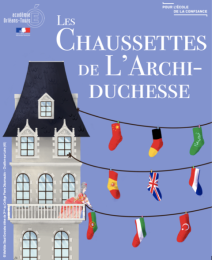 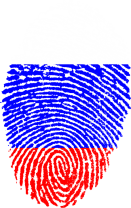 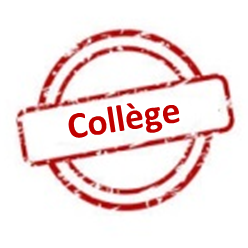 Concours « Les Chaussettes de l’Archiduchesse »
RUSSE
Évaluateur 1 – 1ère manche – Virelangue  1Nom de l’équipe : ………………………………………………………………………………………………….Nom de l’équipe : ………………………………………………………………………………………………….Nom de l’équipe : ………………………………………………………………………………………………….Nom de l’équipe : ………………………………………………………………………………………………….Nom de l’équipe : ………………………………………………………………………………………………….Nom de l’équipe : ………………………………………………………………………………………………….От топота копыт пыль по полю летит.
 Пыль по полю летит от топота копытОт топота копыт пыль по полю летит.
 Пыль по полю летит от топота копытОт топота копыт пыль по полю летит.
 Пыль по полю летит от топота копытОт топота копыт пыль по полю летит.
 Пыль по полю летит от топота копытPhonologie.................. / 4От топота копыт пыль по полю летит.
 Пыль по полю летит от топота копытОт топота копыт пыль по полю летит.
 Пыль по полю летит от топота копытОт топота копыт пыль по полю летит.
 Пыль по полю летит от топота копытОт топота копыт пыль по полю летит.
 Пыль по полю летит от топота копытArticulation des sons.................. / 4От топота копыт пыль по полю летит.
 Пыль по полю летит от топота копытОт топота копыт пыль по полю летит.
 Пыль по полю летит от топота копытОт топота копыт пыль по полю летит.
 Пыль по полю летит от топота копытОт топота копыт пыль по полю летит.
 Пыль по полю летит от топота копытTraits prosodiques.................. / 4Nom de l’équipe : ………………………………………………………………………………………………….Nom de l’équipe : ………………………………………………………………………………………………….Nom de l’équipe : ………………………………………………………………………………………………….Nom de l’équipe : ………………………………………………………………………………………………….Nom de l’équipe : ………………………………………………………………………………………………….Nom de l’équipe : ………………………………………………………………………………………………….От топота копыт пыль по полю летит.
 Пыль по полю летит от топота копытОт топота копыт пыль по полю летит.
 Пыль по полю летит от топота копытОт топота копыт пыль по полю летит.
 Пыль по полю летит от топота копытОт топота копыт пыль по полю летит.
 Пыль по полю летит от топота копытPhonologie.................. / 4От топота копыт пыль по полю летит.
 Пыль по полю летит от топота копытОт топота копыт пыль по полю летит.
 Пыль по полю летит от топота копытОт топота копыт пыль по полю летит.
 Пыль по полю летит от топота копытОт топота копыт пыль по полю летит.
 Пыль по полю летит от топота копытArticulation des sons.................. / 4От топота копыт пыль по полю летит.
 Пыль по полю летит от топота копытОт топота копыт пыль по полю летит.
 Пыль по полю летит от топота копытОт топота копыт пыль по полю летит.
 Пыль по полю летит от топота копытОт топота копыт пыль по полю летит.
 Пыль по полю летит от топота копытTraits prosodiques.................. / 4Nom de l’équipe : ………………………………………………………………………………………………….Nom de l’équipe : ………………………………………………………………………………………………….Nom de l’équipe : ………………………………………………………………………………………………….Nom de l’équipe : ………………………………………………………………………………………………….Nom de l’équipe : ………………………………………………………………………………………………….Nom de l’équipe : ………………………………………………………………………………………………….От топота копыт пыль по полю летит.
 Пыль по полю летит от топота копытОт топота копыт пыль по полю летит.
 Пыль по полю летит от топота копытОт топота копыт пыль по полю летит.
 Пыль по полю летит от топота копытОт топота копыт пыль по полю летит.
 Пыль по полю летит от топота копытPhonologie.................. / 4От топота копыт пыль по полю летит.
 Пыль по полю летит от топота копытОт топота копыт пыль по полю летит.
 Пыль по полю летит от топота копытОт топота копыт пыль по полю летит.
 Пыль по полю летит от топота копытОт топота копыт пыль по полю летит.
 Пыль по полю летит от топота копытArticulation des sons.................. / 4От топота копыт пыль по полю летит.
 Пыль по полю летит от топота копытОт топота копыт пыль по полю летит.
 Пыль по полю летит от топота копытОт топота копыт пыль по полю летит.
 Пыль по полю летит от топота копытОт топота копыт пыль по полю летит.
 Пыль по полю летит от топота копытTraits prosodiques.................. / 4Nom de l’équipe : ………………………………………………………………………………………………….Nom de l’équipe : ………………………………………………………………………………………………….Nom de l’équipe : ………………………………………………………………………………………………….Nom de l’équipe : ………………………………………………………………………………………………….Nom de l’équipe : ………………………………………………………………………………………………….Nom de l’équipe : ………………………………………………………………………………………………….От топота копыт пыль по полю летит.
 Пыль по полю летит от топота копытОт топота копыт пыль по полю летит.
 Пыль по полю летит от топота копытОт топота копыт пыль по полю летит.
 Пыль по полю летит от топота копытОт топота копыт пыль по полю летит.
 Пыль по полю летит от топота копытPhonologie.................. / 4От топота копыт пыль по полю летит.
 Пыль по полю летит от топота копытОт топота копыт пыль по полю летит.
 Пыль по полю летит от топота копытОт топота копыт пыль по полю летит.
 Пыль по полю летит от топота копытОт топота копыт пыль по полю летит.
 Пыль по полю летит от топота копытArticulation des sons.................. / 4От топота копыт пыль по полю летит.
 Пыль по полю летит от топота копытОт топота копыт пыль по полю летит.
 Пыль по полю летит от топота копытОт топота копыт пыль по полю летит.
 Пыль по полю летит от топота копытОт топота копыт пыль по полю летит.
 Пыль по полю летит от топота копытTraits prosodiques.................. / 4Nom de l’équipe : ………………………………………………………………………………………………….Nom de l’équipe : ………………………………………………………………………………………………….Nom de l’équipe : ………………………………………………………………………………………………….Nom de l’équipe : ………………………………………………………………………………………………….Nom de l’équipe : ………………………………………………………………………………………………….Nom de l’équipe : ………………………………………………………………………………………………….От топота копыт пыль по полю летит.
 Пыль по полю летит от топота копытОт топота копыт пыль по полю летит.
 Пыль по полю летит от топота копытОт топота копыт пыль по полю летит.
 Пыль по полю летит от топота копытОт топота копыт пыль по полю летит.
 Пыль по полю летит от топота копытPhonologie.................. / 4От топота копыт пыль по полю летит.
 Пыль по полю летит от топота копытОт топота копыт пыль по полю летит.
 Пыль по полю летит от топота копытОт топота копыт пыль по полю летит.
 Пыль по полю летит от топота копытОт топота копыт пыль по полю летит.
 Пыль по полю летит от топота копытArticulation des sons.................. / 4От топота копыт пыль по полю летит.
 Пыль по полю летит от топота копытОт топота копыт пыль по полю летит.
 Пыль по полю летит от топота копытОт топота копыт пыль по полю летит.
 Пыль по полю летит от топота копытОт топота копыт пыль по полю летит.
 Пыль по полю летит от топота копытTraits prosodiques.................. / 4Nom de l’équipe : ………………………………………………………………………………………………….Nom de l’équipe : ………………………………………………………………………………………………….Nom de l’équipe : ………………………………………………………………………………………………….Nom de l’équipe : ………………………………………………………………………………………………….Nom de l’équipe : ………………………………………………………………………………………………….Nom de l’équipe : ………………………………………………………………………………………………….От топота копыт пыль по полю летит.
 Пыль по полю летит от топота копытОт топота копыт пыль по полю летит.
 Пыль по полю летит от топота копытОт топота копыт пыль по полю летит.
 Пыль по полю летит от топота копытОт топота копыт пыль по полю летит.
 Пыль по полю летит от топота копытPhonologie.................. / 4От топота копыт пыль по полю летит.
 Пыль по полю летит от топота копытОт топота копыт пыль по полю летит.
 Пыль по полю летит от топота копытОт топота копыт пыль по полю летит.
 Пыль по полю летит от топота копытОт топота копыт пыль по полю летит.
 Пыль по полю летит от топота копытArticulation des sons.................. / 4От топота копыт пыль по полю летит.
 Пыль по полю летит от топота копытОт топота копыт пыль по полю летит.
 Пыль по полю летит от топота копытОт топота копыт пыль по полю летит.
 Пыль по полю летит от топота копытОт топота копыт пыль по полю летит.
 Пыль по полю летит от топота копытTraits prosodiques.................. / 4Nom de l’équipe : ………………………………………………………………………………………………….Nom de l’équipe : ………………………………………………………………………………………………….Nom de l’équipe : ………………………………………………………………………………………………….Nom de l’équipe : ………………………………………………………………………………………………….Nom de l’équipe : ………………………………………………………………………………………………….Nom de l’équipe : ………………………………………………………………………………………………….От топота копыт пыль по полю летит.
 Пыль по полю летит от топота копытОт топота копыт пыль по полю летит.
 Пыль по полю летит от топота копытОт топота копыт пыль по полю летит.
 Пыль по полю летит от топота копытОт топота копыт пыль по полю летит.
 Пыль по полю летит от топота копытPhonologie.................. / 4От топота копыт пыль по полю летит.
 Пыль по полю летит от топота копытОт топота копыт пыль по полю летит.
 Пыль по полю летит от топота копытОт топота копыт пыль по полю летит.
 Пыль по полю летит от топота копытОт топота копыт пыль по полю летит.
 Пыль по полю летит от топота копытArticulation des sons.................. / 4От топота копыт пыль по полю летит.
 Пыль по полю летит от топота копытОт топота копыт пыль по полю летит.
 Пыль по полю летит от топота копытОт топота копыт пыль по полю летит.
 Пыль по полю летит от топота копытОт топота копыт пыль по полю летит.
 Пыль по полю летит от топота копытTraits prosodiques.................. / 4Concours « Les Chaussettes de l’Archiduchesse »
RUSSE
Évaluateur 2 – 1ère manche – Virelangue  1Concours « Les Chaussettes de l’Archiduchesse »
RUSSE
Évaluateur 2 – 1ère manche – Virelangue  1Concours « Les Chaussettes de l’Archiduchesse »
RUSSE
Évaluateur 2 – 1ère manche – Virelangue  1Nom de l’équipe : ………………………………………………………………………………………………….Nom de l’équipe : ………………………………………………………………………………………………….Nom de l’équipe : ………………………………………………………………………………………………….Nom de l’équipe : ………………………………………………………………………………………………….Nom de l’équipe : ………………………………………………………………………………………………….Nom de l’équipe : ………………………………………………………………………………………………….От топота копыт пыль по полю летит.
 Пыль по полю летит от топота копытОт топота копыт пыль по полю летит.
 Пыль по полю летит от топота копытОт топота копыт пыль по полю летит.
 Пыль по полю летит от топота копытОт топота копыт пыль по полю летит.
 Пыль по полю летит от топота копытAisance.................. / 4От топота копыт пыль по полю летит.
 Пыль по полю летит от топота копытОт топота копыт пыль по полю летит.
 Пыль по полю летит от топота копытОт топота копыт пыль по полю летит.
 Пыль по полю летит от топота копытОт топота копыт пыль по полю летит.
 Пыль по полю летит от топота копытVolume.................. / 4От топота копыт пыль по полю летит.
 Пыль по полю летит от топота копытОт топота копыт пыль по полю летит.
 Пыль по полю летит от топота копытОт топота копыт пыль по полю летит.
 Пыль по полю летит от топота копытОт топота копыт пыль по полю летит.
 Пыль по полю летит от топота копытNom de l’équipe : ………………………………………………………………………………………………….Nom de l’équipe : ………………………………………………………………………………………………….Nom de l’équipe : ………………………………………………………………………………………………….Nom de l’équipe : ………………………………………………………………………………………………….Nom de l’équipe : ………………………………………………………………………………………………….Nom de l’équipe : ………………………………………………………………………………………………….От топота копыт пыль по полю летит.
 Пыль по полю летит от топота копытОт топота копыт пыль по полю летит.
 Пыль по полю летит от топота копытОт топота копыт пыль по полю летит.
 Пыль по полю летит от топота копытОт топота копыт пыль по полю летит.
 Пыль по полю летит от топота копытAisance.................. / 4От топота копыт пыль по полю летит.
 Пыль по полю летит от топота копытОт топота копыт пыль по полю летит.
 Пыль по полю летит от топота копытОт топота копыт пыль по полю летит.
 Пыль по полю летит от топота копытОт топота копыт пыль по полю летит.
 Пыль по полю летит от топота копытVolume.................. / 4От топота копыт пыль по полю летит.
 Пыль по полю летит от топота копытОт топота копыт пыль по полю летит.
 Пыль по полю летит от топота копытОт топота копыт пыль по полю летит.
 Пыль по полю летит от топота копытОт топота копыт пыль по полю летит.
 Пыль по полю летит от топота копытNom de l’équipe : ………………………………………………………………………………………………….Nom de l’équipe : ………………………………………………………………………………………………….Nom de l’équipe : ………………………………………………………………………………………………….Nom de l’équipe : ………………………………………………………………………………………………….Nom de l’équipe : ………………………………………………………………………………………………….Nom de l’équipe : ………………………………………………………………………………………………….От топота копыт пыль по полю летит.
 Пыль по полю летит от топота копытОт топота копыт пыль по полю летит.
 Пыль по полю летит от топота копытОт топота копыт пыль по полю летит.
 Пыль по полю летит от топота копытОт топота копыт пыль по полю летит.
 Пыль по полю летит от топота копытAisance.................. / 4От топота копыт пыль по полю летит.
 Пыль по полю летит от топота копытОт топота копыт пыль по полю летит.
 Пыль по полю летит от топота копытОт топота копыт пыль по полю летит.
 Пыль по полю летит от топота копытОт топота копыт пыль по полю летит.
 Пыль по полю летит от топота копытVolume.................. / 4От топота копыт пыль по полю летит.
 Пыль по полю летит от топота копытОт топота копыт пыль по полю летит.
 Пыль по полю летит от топота копытОт топота копыт пыль по полю летит.
 Пыль по полю летит от топота копытОт топота копыт пыль по полю летит.
 Пыль по полю летит от топота копытNom de l’équipe : ………………………………………………………………………………………………….Nom de l’équipe : ………………………………………………………………………………………………….Nom de l’équipe : ………………………………………………………………………………………………….Nom de l’équipe : ………………………………………………………………………………………………….Nom de l’équipe : ………………………………………………………………………………………………….Nom de l’équipe : ………………………………………………………………………………………………….От топота копыт пыль по полю летит.
 Пыль по полю летит от топота копытОт топота копыт пыль по полю летит.
 Пыль по полю летит от топота копытОт топота копыт пыль по полю летит.
 Пыль по полю летит от топота копытОт топота копыт пыль по полю летит.
 Пыль по полю летит от топота копытAisance.................. / 4От топота копыт пыль по полю летит.
 Пыль по полю летит от топота копытОт топота копыт пыль по полю летит.
 Пыль по полю летит от топота копытОт топота копыт пыль по полю летит.
 Пыль по полю летит от топота копытОт топота копыт пыль по полю летит.
 Пыль по полю летит от топота копытVolume.................. / 4От топота копыт пыль по полю летит.
 Пыль по полю летит от топота копытОт топота копыт пыль по полю летит.
 Пыль по полю летит от топота копытОт топота копыт пыль по полю летит.
 Пыль по полю летит от топота копытОт топота копыт пыль по полю летит.
 Пыль по полю летит от топота копытNom de l’équipe : ………………………………………………………………………………………………….Nom de l’équipe : ………………………………………………………………………………………………….Nom de l’équipe : ………………………………………………………………………………………………….Nom de l’équipe : ………………………………………………………………………………………………….Nom de l’équipe : ………………………………………………………………………………………………….Nom de l’équipe : ………………………………………………………………………………………………….От топота копыт пыль по полю летит.
 Пыль по полю летит от топота копытОт топота копыт пыль по полю летит.
 Пыль по полю летит от топота копытОт топота копыт пыль по полю летит.
 Пыль по полю летит от топота копытОт топота копыт пыль по полю летит.
 Пыль по полю летит от топота копытAisance.................. / 4От топота копыт пыль по полю летит.
 Пыль по полю летит от топота копытОт топота копыт пыль по полю летит.
 Пыль по полю летит от топота копытОт топота копыт пыль по полю летит.
 Пыль по полю летит от топота копытОт топота копыт пыль по полю летит.
 Пыль по полю летит от топота копытVolume.................. / 4От топота копыт пыль по полю летит.
 Пыль по полю летит от топота копытОт топота копыт пыль по полю летит.
 Пыль по полю летит от топота копытОт топота копыт пыль по полю летит.
 Пыль по полю летит от топота копытОт топота копыт пыль по полю летит.
 Пыль по полю летит от топота копытNom de l’équipe : ………………………………………………………………………………………………….Nom de l’équipe : ………………………………………………………………………………………………….Nom de l’équipe : ………………………………………………………………………………………………….Nom de l’équipe : ………………………………………………………………………………………………….Nom de l’équipe : ………………………………………………………………………………………………….Nom de l’équipe : ………………………………………………………………………………………………….От топота копыт пыль по полю летит.
 Пыль по полю летит от топота копытОт топота копыт пыль по полю летит.
 Пыль по полю летит от топота копытОт топота копыт пыль по полю летит.
 Пыль по полю летит от топота копытОт топота копыт пыль по полю летит.
 Пыль по полю летит от топота копытAisance.................. / 4От топота копыт пыль по полю летит.
 Пыль по полю летит от топота копытОт топота копыт пыль по полю летит.
 Пыль по полю летит от топота копытОт топота копыт пыль по полю летит.
 Пыль по полю летит от топота копытОт топота копыт пыль по полю летит.
 Пыль по полю летит от топота копытVolume.................. / 4От топота копыт пыль по полю летит.
 Пыль по полю летит от топота копытОт топота копыт пыль по полю летит.
 Пыль по полю летит от топота копытОт топота копыт пыль по полю летит.
 Пыль по полю летит от топота копытОт топота копыт пыль по полю летит.
 Пыль по полю летит от топота копытNom de l’équipe : ………………………………………………………………………………………………….Nom de l’équipe : ………………………………………………………………………………………………….Nom de l’équipe : ………………………………………………………………………………………………….Nom de l’équipe : ………………………………………………………………………………………………….Nom de l’équipe : ………………………………………………………………………………………………….Nom de l’équipe : ………………………………………………………………………………………………….От топота копыт пыль по полю летит.
 Пыль по полю летит от топота копытОт топота копыт пыль по полю летит.
 Пыль по полю летит от топота копытОт топота копыт пыль по полю летит.
 Пыль по полю летит от топота копытОт топота копыт пыль по полю летит.
 Пыль по полю летит от топота копытAisance.................. / 4От топота копыт пыль по полю летит.
 Пыль по полю летит от топота копытОт топота копыт пыль по полю летит.
 Пыль по полю летит от топота копытОт топота копыт пыль по полю летит.
 Пыль по полю летит от топота копытОт топота копыт пыль по полю летит.
 Пыль по полю летит от топота копытVolume.................. / 4От топота копыт пыль по полю летит.
 Пыль по полю летит от топота копытОт топота копыт пыль по полю летит.
 Пыль по полю летит от топота копытОт топота копыт пыль по полю летит.
 Пыль по полю летит от топота копытОт топота копыт пыль по полю летит.
 Пыль по полю летит от топота копытConcours « Les Chaussettes de l’Archiduchesse »
RUSSE
Évaluateur 1 – 1ère manche – Virelangue  2Concours « Les Chaussettes de l’Archiduchesse »
RUSSE
Évaluateur 1 – 1ère manche – Virelangue  2Concours « Les Chaussettes de l’Archiduchesse »
RUSSE
Évaluateur 1 – 1ère manche – Virelangue  2Nom de l’équipe : ………………………………………………………………………………………………….Nom de l’équipe : ………………………………………………………………………………………………….Nom de l’équipe : ………………………………………………………………………………………………….Nom de l’équipe : ………………………………………………………………………………………………….Nom de l’équipe : ………………………………………………………………………………………………….Nom de l’équipe : ………………………………………………………………………………………………….На дворе трава, на траве дрова
Не руби дрова на траве двора.На дворе трава, на траве дрова
Не руби дрова на траве двора.На дворе трава, на траве дрова
Не руби дрова на траве двора.На дворе трава, на траве дрова
Не руби дрова на траве двора.Phonologie.................. / 4На дворе трава, на траве дрова
Не руби дрова на траве двора.На дворе трава, на траве дрова
Не руби дрова на траве двора.На дворе трава, на траве дрова
Не руби дрова на траве двора.На дворе трава, на траве дрова
Не руби дрова на траве двора.Articulation des sons.................. / 4На дворе трава, на траве дрова
Не руби дрова на траве двора.На дворе трава, на траве дрова
Не руби дрова на траве двора.На дворе трава, на траве дрова
Не руби дрова на траве двора.На дворе трава, на траве дрова
Не руби дрова на траве двора.Traits prosodiques.................. / 4Nom de l’équipe : ………………………………………………………………………………………………….Nom de l’équipe : ………………………………………………………………………………………………….Nom de l’équipe : ………………………………………………………………………………………………….Nom de l’équipe : ………………………………………………………………………………………………….Nom de l’équipe : ………………………………………………………………………………………………….Nom de l’équipe : ………………………………………………………………………………………………….На дворе трава, на траве дрова
Не руби дрова на траве двора.На дворе трава, на траве дрова
Не руби дрова на траве двора.На дворе трава, на траве дрова
Не руби дрова на траве двора.На дворе трава, на траве дрова
Не руби дрова на траве двора.Phonologie.................. / 4На дворе трава, на траве дрова
Не руби дрова на траве двора.На дворе трава, на траве дрова
Не руби дрова на траве двора.На дворе трава, на траве дрова
Не руби дрова на траве двора.На дворе трава, на траве дрова
Не руби дрова на траве двора.Articulation des sons.................. / 4На дворе трава, на траве дрова
Не руби дрова на траве двора.На дворе трава, на траве дрова
Не руби дрова на траве двора.На дворе трава, на траве дрова
Не руби дрова на траве двора.На дворе трава, на траве дрова
Не руби дрова на траве двора.Traits prosodiques.................. / 4Nom de l’équipe : ………………………………………………………………………………………………….Nom de l’équipe : ………………………………………………………………………………………………….Nom de l’équipe : ………………………………………………………………………………………………….Nom de l’équipe : ………………………………………………………………………………………………….Nom de l’équipe : ………………………………………………………………………………………………….Nom de l’équipe : ………………………………………………………………………………………………….На дворе трава, на траве дрова
Не руби дрова на траве двора.На дворе трава, на траве дрова
Не руби дрова на траве двора.На дворе трава, на траве дрова
Не руби дрова на траве двора.На дворе трава, на траве дрова
Не руби дрова на траве двора.Phonologie.................. / 4На дворе трава, на траве дрова
Не руби дрова на траве двора.На дворе трава, на траве дрова
Не руби дрова на траве двора.На дворе трава, на траве дрова
Не руби дрова на траве двора.На дворе трава, на траве дрова
Не руби дрова на траве двора.Articulation des sons.................. / 4На дворе трава, на траве дрова
Не руби дрова на траве двора.На дворе трава, на траве дрова
Не руби дрова на траве двора.На дворе трава, на траве дрова
Не руби дрова на траве двора.На дворе трава, на траве дрова
Не руби дрова на траве двора.Traits prosodiques.................. / 4Nom de l’équipe : ………………………………………………………………………………………………….Nom de l’équipe : ………………………………………………………………………………………………….Nom de l’équipe : ………………………………………………………………………………………………….Nom de l’équipe : ………………………………………………………………………………………………….Nom de l’équipe : ………………………………………………………………………………………………….Nom de l’équipe : ………………………………………………………………………………………………….На дворе трава, на траве дрова
Не руби дрова на траве двора.На дворе трава, на траве дрова
Не руби дрова на траве двора.На дворе трава, на траве дрова
Не руби дрова на траве двора.На дворе трава, на траве дрова
Не руби дрова на траве двора.Phonologie.................. / 4На дворе трава, на траве дрова
Не руби дрова на траве двора.На дворе трава, на траве дрова
Не руби дрова на траве двора.На дворе трава, на траве дрова
Не руби дрова на траве двора.На дворе трава, на траве дрова
Не руби дрова на траве двора.Articulation des sons.................. / 4На дворе трава, на траве дрова
Не руби дрова на траве двора.На дворе трава, на траве дрова
Не руби дрова на траве двора.На дворе трава, на траве дрова
Не руби дрова на траве двора.На дворе трава, на траве дрова
Не руби дрова на траве двора.Traits prosodiques.................. / 4Nom de l’équipe : ………………………………………………………………………………………………….Nom de l’équipe : ………………………………………………………………………………………………….Nom de l’équipe : ………………………………………………………………………………………………….Nom de l’équipe : ………………………………………………………………………………………………….Nom de l’équipe : ………………………………………………………………………………………………….Nom de l’équipe : ………………………………………………………………………………………………….На дворе трава, на траве дрова
Не руби дрова на траве двора.На дворе трава, на траве дрова
Не руби дрова на траве двора.На дворе трава, на траве дрова
Не руби дрова на траве двора.На дворе трава, на траве дрова
Не руби дрова на траве двора.Phonologie.................. / 4На дворе трава, на траве дрова
Не руби дрова на траве двора.На дворе трава, на траве дрова
Не руби дрова на траве двора.На дворе трава, на траве дрова
Не руби дрова на траве двора.На дворе трава, на траве дрова
Не руби дрова на траве двора.Articulation des sons.................. / 4На дворе трава, на траве дрова
Не руби дрова на траве двора.На дворе трава, на траве дрова
Не руби дрова на траве двора.На дворе трава, на траве дрова
Не руби дрова на траве двора.На дворе трава, на траве дрова
Не руби дрова на траве двора.Traits prosodiques.................. / 4Nom de l’équipe : ………………………………………………………………………………………………….Nom de l’équipe : ………………………………………………………………………………………………….Nom de l’équipe : ………………………………………………………………………………………………….Nom de l’équipe : ………………………………………………………………………………………………….Nom de l’équipe : ………………………………………………………………………………………………….Nom de l’équipe : ………………………………………………………………………………………………….На дворе трава, на траве дрова
Не руби дрова на траве двора.На дворе трава, на траве дрова
Не руби дрова на траве двора.На дворе трава, на траве дрова
Не руби дрова на траве двора.На дворе трава, на траве дрова
Не руби дрова на траве двора.Phonologie.................. / 4На дворе трава, на траве дрова
Не руби дрова на траве двора.На дворе трава, на траве дрова
Не руби дрова на траве двора.На дворе трава, на траве дрова
Не руби дрова на траве двора.На дворе трава, на траве дрова
Не руби дрова на траве двора.Articulation des sons.................. / 4На дворе трава, на траве дрова
Не руби дрова на траве двора.На дворе трава, на траве дрова
Не руби дрова на траве двора.На дворе трава, на траве дрова
Не руби дрова на траве двора.На дворе трава, на траве дрова
Не руби дрова на траве двора.Traits prosodiques.................. / 4Nom de l’équipe : ………………………………………………………………………………………………….Nom de l’équipe : ………………………………………………………………………………………………….Nom de l’équipe : ………………………………………………………………………………………………….Nom de l’équipe : ………………………………………………………………………………………………….Nom de l’équipe : ………………………………………………………………………………………………….Nom de l’équipe : ………………………………………………………………………………………………….На дворе трава, на траве дрова
Не руби дрова на траве двора.На дворе трава, на траве дрова
Не руби дрова на траве двора.На дворе трава, на траве дрова
Не руби дрова на траве двора.На дворе трава, на траве дрова
Не руби дрова на траве двора.Phonologie.................. / 4На дворе трава, на траве дрова
Не руби дрова на траве двора.На дворе трава, на траве дрова
Не руби дрова на траве двора.На дворе трава, на траве дрова
Не руби дрова на траве двора.На дворе трава, на траве дрова
Не руби дрова на траве двора.Articulation des sons.................. / 4На дворе трава, на траве дрова
Не руби дрова на траве двора.На дворе трава, на траве дрова
Не руби дрова на траве двора.На дворе трава, на траве дрова
Не руби дрова на траве двора.На дворе трава, на траве дрова
Не руби дрова на траве двора.Traits prosodiques.................. / 4Concours « Les Chaussettes de l’Archiduchesse »
RUSSE
Évaluateur 2 – 1ère manche – Virelangue  2Concours « Les Chaussettes de l’Archiduchesse »
RUSSE
Évaluateur 2 – 1ère manche – Virelangue  2Concours « Les Chaussettes de l’Archiduchesse »
RUSSE
Évaluateur 2 – 1ère manche – Virelangue  2Nom de l’équipe : ………………………………………………………………………………………………….Nom de l’équipe : ………………………………………………………………………………………………….Nom de l’équipe : ………………………………………………………………………………………………….Nom de l’équipe : ………………………………………………………………………………………………….Nom de l’équipe : ………………………………………………………………………………………………….Nom de l’équipe : ………………………………………………………………………………………………….На дворе трава, на траве дрова
Не руби дрова на траве двора.На дворе трава, на траве дрова
Не руби дрова на траве двора.На дворе трава, на траве дрова
Не руби дрова на траве двора.На дворе трава, на траве дрова
Не руби дрова на траве двора.Aisance.................. / 4На дворе трава, на траве дрова
Не руби дрова на траве двора.На дворе трава, на траве дрова
Не руби дрова на траве двора.На дворе трава, на траве дрова
Не руби дрова на траве двора.На дворе трава, на траве дрова
Не руби дрова на траве двора.Volume.................. / 4На дворе трава, на траве дрова
Не руби дрова на траве двора.На дворе трава, на траве дрова
Не руби дрова на траве двора.На дворе трава, на траве дрова
Не руби дрова на траве двора.На дворе трава, на траве дрова
Не руби дрова на траве двора.Nom de l’équipe : ………………………………………………………………………………………………….Nom de l’équipe : ………………………………………………………………………………………………….Nom de l’équipe : ………………………………………………………………………………………………….Nom de l’équipe : ………………………………………………………………………………………………….Nom de l’équipe : ………………………………………………………………………………………………….Nom de l’équipe : ………………………………………………………………………………………………….На дворе трава, на траве дрова
Не руби дрова на траве двора.На дворе трава, на траве дрова
Не руби дрова на траве двора.На дворе трава, на траве дрова
Не руби дрова на траве двора.На дворе трава, на траве дрова
Не руби дрова на траве двора.Aisance.................. / 4На дворе трава, на траве дрова
Не руби дрова на траве двора.На дворе трава, на траве дрова
Не руби дрова на траве двора.На дворе трава, на траве дрова
Не руби дрова на траве двора.На дворе трава, на траве дрова
Не руби дрова на траве двора.Volume.................. / 4На дворе трава, на траве дрова
Не руби дрова на траве двора.На дворе трава, на траве дрова
Не руби дрова на траве двора.На дворе трава, на траве дрова
Не руби дрова на траве двора.На дворе трава, на траве дрова
Не руби дрова на траве двора.Nom de l’équipe : ………………………………………………………………………………………………….Nom de l’équipe : ………………………………………………………………………………………………….Nom de l’équipe : ………………………………………………………………………………………………….Nom de l’équipe : ………………………………………………………………………………………………….Nom de l’équipe : ………………………………………………………………………………………………….Nom de l’équipe : ………………………………………………………………………………………………….На дворе трава, на траве дрова
Не руби дрова на траве двора.На дворе трава, на траве дрова
Не руби дрова на траве двора.На дворе трава, на траве дрова
Не руби дрова на траве двора.На дворе трава, на траве дрова
Не руби дрова на траве двора.Aisance.................. / 4На дворе трава, на траве дрова
Не руби дрова на траве двора.На дворе трава, на траве дрова
Не руби дрова на траве двора.На дворе трава, на траве дрова
Не руби дрова на траве двора.На дворе трава, на траве дрова
Не руби дрова на траве двора.Volume.................. / 4На дворе трава, на траве дрова
Не руби дрова на траве двора.На дворе трава, на траве дрова
Не руби дрова на траве двора.На дворе трава, на траве дрова
Не руби дрова на траве двора.На дворе трава, на траве дрова
Не руби дрова на траве двора.Nom de l’équipe : ………………………………………………………………………………………………….Nom de l’équipe : ………………………………………………………………………………………………….Nom de l’équipe : ………………………………………………………………………………………………….Nom de l’équipe : ………………………………………………………………………………………………….Nom de l’équipe : ………………………………………………………………………………………………….Nom de l’équipe : ………………………………………………………………………………………………….На дворе трава, на траве дрова
Не руби дрова на траве двора.На дворе трава, на траве дрова
Не руби дрова на траве двора.На дворе трава, на траве дрова
Не руби дрова на траве двора.На дворе трава, на траве дрова
Не руби дрова на траве двора.Aisance.................. / 4На дворе трава, на траве дрова
Не руби дрова на траве двора.На дворе трава, на траве дрова
Не руби дрова на траве двора.На дворе трава, на траве дрова
Не руби дрова на траве двора.На дворе трава, на траве дрова
Не руби дрова на траве двора.Volume.................. / 4На дворе трава, на траве дрова
Не руби дрова на траве двора.На дворе трава, на траве дрова
Не руби дрова на траве двора.На дворе трава, на траве дрова
Не руби дрова на траве двора.На дворе трава, на траве дрова
Не руби дрова на траве двора.Nom de l’équipe : ………………………………………………………………………………………………….Nom de l’équipe : ………………………………………………………………………………………………….Nom de l’équipe : ………………………………………………………………………………………………….Nom de l’équipe : ………………………………………………………………………………………………….Nom de l’équipe : ………………………………………………………………………………………………….Nom de l’équipe : ………………………………………………………………………………………………….На дворе трава, на траве дрова
Не руби дрова на траве двора.На дворе трава, на траве дрова
Не руби дрова на траве двора.На дворе трава, на траве дрова
Не руби дрова на траве двора.На дворе трава, на траве дрова
Не руби дрова на траве двора.Aisance.................. / 4На дворе трава, на траве дрова
Не руби дрова на траве двора.На дворе трава, на траве дрова
Не руби дрова на траве двора.На дворе трава, на траве дрова
Не руби дрова на траве двора.На дворе трава, на траве дрова
Не руби дрова на траве двора.Volume.................. / 4На дворе трава, на траве дрова
Не руби дрова на траве двора.На дворе трава, на траве дрова
Не руби дрова на траве двора.На дворе трава, на траве дрова
Не руби дрова на траве двора.На дворе трава, на траве дрова
Не руби дрова на траве двора.Nom de l’équipe : ………………………………………………………………………………………………….Nom de l’équipe : ………………………………………………………………………………………………….Nom de l’équipe : ………………………………………………………………………………………………….Nom de l’équipe : ………………………………………………………………………………………………….Nom de l’équipe : ………………………………………………………………………………………………….Nom de l’équipe : ………………………………………………………………………………………………….На дворе трава, на траве дрова
Не руби дрова на траве двора.На дворе трава, на траве дрова
Не руби дрова на траве двора.На дворе трава, на траве дрова
Не руби дрова на траве двора.На дворе трава, на траве дрова
Не руби дрова на траве двора.Aisance.................. / 4На дворе трава, на траве дрова
Не руби дрова на траве двора.На дворе трава, на траве дрова
Не руби дрова на траве двора.На дворе трава, на траве дрова
Не руби дрова на траве двора.На дворе трава, на траве дрова
Не руби дрова на траве двора.Volume.................. / 4На дворе трава, на траве дрова
Не руби дрова на траве двора.На дворе трава, на траве дрова
Не руби дрова на траве двора.На дворе трава, на траве дрова
Не руби дрова на траве двора.На дворе трава, на траве дрова
Не руби дрова на траве двора.Nom de l’équipe : ………………………………………………………………………………………………….Nom de l’équipe : ………………………………………………………………………………………………….Nom de l’équipe : ………………………………………………………………………………………………….Nom de l’équipe : ………………………………………………………………………………………………….Nom de l’équipe : ………………………………………………………………………………………………….Nom de l’équipe : ………………………………………………………………………………………………….На дворе трава, на траве дрова
Не руби дрова на траве двора.На дворе трава, на траве дрова
Не руби дрова на траве двора.На дворе трава, на траве дрова
Не руби дрова на траве двора.На дворе трава, на траве дрова
Не руби дрова на траве двора.Aisance.................. / 4На дворе трава, на траве дрова
Не руби дрова на траве двора.На дворе трава, на траве дрова
Не руби дрова на траве двора.На дворе трава, на траве дрова
Не руби дрова на траве двора.На дворе трава, на траве дрова
Не руби дрова на траве двора.Volume.................. / 4На дворе трава, на траве дрова
Не руби дрова на траве двора.На дворе трава, на траве дрова
Не руби дрова на траве двора.На дворе трава, на траве дрова
Не руби дрова на траве двора.На дворе трава, на траве дрова
Не руби дрова на траве двора.Concours « Les Chaussettes de l’Archiduchesse »
RUSSE
Évaluateur 1 – 1ère manche – Virelangue  3Concours « Les Chaussettes de l’Archiduchesse »
RUSSE
Évaluateur 1 – 1ère manche – Virelangue  3Concours « Les Chaussettes de l’Archiduchesse »
RUSSE
Évaluateur 1 – 1ère manche – Virelangue  3Nom de l’équipe : ………………………………………………………………………………………………….Nom de l’équipe : ………………………………………………………………………………………………….Nom de l’équipe : ………………………………………………………………………………………………….Nom de l’équipe : ………………………………………………………………………………………………….Nom de l’équipe : ………………………………………………………………………………………………….Nom de l’équipe : ………………………………………………………………………………………………….Карл у Клары украл кораллы,
Клара у Карла украла кларнет.Карл у Клары украл кораллы,
Клара у Карла украла кларнет.Карл у Клары украл кораллы,
Клара у Карла украла кларнет.Карл у Клары украл кораллы,
Клара у Карла украла кларнет.Phonologie.................. / 4Карл у Клары украл кораллы,
Клара у Карла украла кларнет.Карл у Клары украл кораллы,
Клара у Карла украла кларнет.Карл у Клары украл кораллы,
Клара у Карла украла кларнет.Карл у Клары украл кораллы,
Клара у Карла украла кларнет.Articulation des sons.................. / 4Карл у Клары украл кораллы,
Клара у Карла украла кларнет.Карл у Клары украл кораллы,
Клара у Карла украла кларнет.Карл у Клары украл кораллы,
Клара у Карла украла кларнет.Карл у Клары украл кораллы,
Клара у Карла украла кларнет.Traits prosodiques.................. / 4Nom de l’équipe : ………………………………………………………………………………………………….Nom de l’équipe : ………………………………………………………………………………………………….Nom de l’équipe : ………………………………………………………………………………………………….Nom de l’équipe : ………………………………………………………………………………………………….Nom de l’équipe : ………………………………………………………………………………………………….Nom de l’équipe : ………………………………………………………………………………………………….Карл у Клары украл кораллы,
Клара у Карла украла кларнет.Карл у Клары украл кораллы,
Клара у Карла украла кларнет.Карл у Клары украл кораллы,
Клара у Карла украла кларнет.Карл у Клары украл кораллы,
Клара у Карла украла кларнет.Phonologie.................. / 4Карл у Клары украл кораллы,
Клара у Карла украла кларнет.Карл у Клары украл кораллы,
Клара у Карла украла кларнет.Карл у Клары украл кораллы,
Клара у Карла украла кларнет.Карл у Клары украл кораллы,
Клара у Карла украла кларнет.Articulation des sons.................. / 4Карл у Клары украл кораллы,
Клара у Карла украла кларнет.Карл у Клары украл кораллы,
Клара у Карла украла кларнет.Карл у Клары украл кораллы,
Клара у Карла украла кларнет.Карл у Клары украл кораллы,
Клара у Карла украла кларнет.Traits prosodiques.................. / 4Nom de l’équipe : ………………………………………………………………………………………………….Nom de l’équipe : ………………………………………………………………………………………………….Nom de l’équipe : ………………………………………………………………………………………………….Nom de l’équipe : ………………………………………………………………………………………………….Nom de l’équipe : ………………………………………………………………………………………………….Nom de l’équipe : ………………………………………………………………………………………………….Карл у Клары украл кораллы,
Клара у Карла украла кларнет.Карл у Клары украл кораллы,
Клара у Карла украла кларнет.Карл у Клары украл кораллы,
Клара у Карла украла кларнет.Карл у Клары украл кораллы,
Клара у Карла украла кларнет.Phonologie.................. / 4Карл у Клары украл кораллы,
Клара у Карла украла кларнет.Карл у Клары украл кораллы,
Клара у Карла украла кларнет.Карл у Клары украл кораллы,
Клара у Карла украла кларнет.Карл у Клары украл кораллы,
Клара у Карла украла кларнет.Articulation des sons.................. / 4Карл у Клары украл кораллы,
Клара у Карла украла кларнет.Карл у Клары украл кораллы,
Клара у Карла украла кларнет.Карл у Клары украл кораллы,
Клара у Карла украла кларнет.Карл у Клары украл кораллы,
Клара у Карла украла кларнет.Traits prosodiques.................. / 4Nom de l’équipe : ………………………………………………………………………………………………….Nom de l’équipe : ………………………………………………………………………………………………….Nom de l’équipe : ………………………………………………………………………………………………….Nom de l’équipe : ………………………………………………………………………………………………….Nom de l’équipe : ………………………………………………………………………………………………….Nom de l’équipe : ………………………………………………………………………………………………….Карл у Клары украл кораллы,
Клара у Карла украла кларнет.Карл у Клары украл кораллы,
Клара у Карла украла кларнет.Карл у Клары украл кораллы,
Клара у Карла украла кларнет.Карл у Клары украл кораллы,
Клара у Карла украла кларнет.Phonologie.................. / 4Карл у Клары украл кораллы,
Клара у Карла украла кларнет.Карл у Клары украл кораллы,
Клара у Карла украла кларнет.Карл у Клары украл кораллы,
Клара у Карла украла кларнет.Карл у Клары украл кораллы,
Клара у Карла украла кларнет.Articulation des sons.................. / 4Карл у Клары украл кораллы,
Клара у Карла украла кларнет.Карл у Клары украл кораллы,
Клара у Карла украла кларнет.Карл у Клары украл кораллы,
Клара у Карла украла кларнет.Карл у Клары украл кораллы,
Клара у Карла украла кларнет.Traits prosodiques.................. / 4Nom de l’équipe : ………………………………………………………………………………………………….Nom de l’équipe : ………………………………………………………………………………………………….Nom de l’équipe : ………………………………………………………………………………………………….Nom de l’équipe : ………………………………………………………………………………………………….Nom de l’équipe : ………………………………………………………………………………………………….Nom de l’équipe : ………………………………………………………………………………………………….Карл у Клары украл кораллы,
Клара у Карла украла кларнет.Карл у Клары украл кораллы,
Клара у Карла украла кларнет.Карл у Клары украл кораллы,
Клара у Карла украла кларнет.Карл у Клары украл кораллы,
Клара у Карла украла кларнет.Phonologie.................. / 4Карл у Клары украл кораллы,
Клара у Карла украла кларнет.Карл у Клары украл кораллы,
Клара у Карла украла кларнет.Карл у Клары украл кораллы,
Клара у Карла украла кларнет.Карл у Клары украл кораллы,
Клара у Карла украла кларнет.Articulation des sons.................. / 4Карл у Клары украл кораллы,
Клара у Карла украла кларнет.Карл у Клары украл кораллы,
Клара у Карла украла кларнет.Карл у Клары украл кораллы,
Клара у Карла украла кларнет.Карл у Клары украл кораллы,
Клара у Карла украла кларнет.Traits prosodiques.................. / 4Nom de l’équipe : ………………………………………………………………………………………………….Nom de l’équipe : ………………………………………………………………………………………………….Nom de l’équipe : ………………………………………………………………………………………………….Nom de l’équipe : ………………………………………………………………………………………………….Nom de l’équipe : ………………………………………………………………………………………………….Nom de l’équipe : ………………………………………………………………………………………………….Карл у Клары украл кораллы,
Клара у Карла украла кларнет.Карл у Клары украл кораллы,
Клара у Карла украла кларнет.Карл у Клары украл кораллы,
Клара у Карла украла кларнет.Карл у Клары украл кораллы,
Клара у Карла украла кларнет.Phonologie.................. / 4Карл у Клары украл кораллы,
Клара у Карла украла кларнет.Карл у Клары украл кораллы,
Клара у Карла украла кларнет.Карл у Клары украл кораллы,
Клара у Карла украла кларнет.Карл у Клары украл кораллы,
Клара у Карла украла кларнет.Articulation des sons.................. / 4Карл у Клары украл кораллы,
Клара у Карла украла кларнет.Карл у Клары украл кораллы,
Клара у Карла украла кларнет.Карл у Клары украл кораллы,
Клара у Карла украла кларнет.Карл у Клары украл кораллы,
Клара у Карла украла кларнет.Traits prosodiques.................. / 4Nom de l’équipe : ………………………………………………………………………………………………….Nom de l’équipe : ………………………………………………………………………………………………….Nom de l’équipe : ………………………………………………………………………………………………….Nom de l’équipe : ………………………………………………………………………………………………….Nom de l’équipe : ………………………………………………………………………………………………….Nom de l’équipe : ………………………………………………………………………………………………….Карл у Клары украл кораллы,
Клара у Карла украла кларнет.Карл у Клары украл кораллы,
Клара у Карла украла кларнет.Карл у Клары украл кораллы,
Клара у Карла украла кларнет.Карл у Клары украл кораллы,
Клара у Карла украла кларнет.Phonologie.................. / 4Карл у Клары украл кораллы,
Клара у Карла украла кларнет.Карл у Клары украл кораллы,
Клара у Карла украла кларнет.Карл у Клары украл кораллы,
Клара у Карла украла кларнет.Карл у Клары украл кораллы,
Клара у Карла украла кларнет.Articulation des sons.................. / 4Карл у Клары украл кораллы,
Клара у Карла украла кларнет.Карл у Клары украл кораллы,
Клара у Карла украла кларнет.Карл у Клары украл кораллы,
Клара у Карла украла кларнет.Карл у Клары украл кораллы,
Клара у Карла украла кларнет.Traits prosodiques.................. / 4Concours « Les Chaussettes de l’Archiduchesse »
RUSSE
Évaluateur 2 – 1ère manche – Virelangue  3Concours « Les Chaussettes de l’Archiduchesse »
RUSSE
Évaluateur 2 – 1ère manche – Virelangue  3Concours « Les Chaussettes de l’Archiduchesse »
RUSSE
Évaluateur 2 – 1ère manche – Virelangue  3Nom de l’équipe : ………………………………………………………………………………………………….Nom de l’équipe : ………………………………………………………………………………………………….Nom de l’équipe : ………………………………………………………………………………………………….Nom de l’équipe : ………………………………………………………………………………………………….Nom de l’équipe : ………………………………………………………………………………………………….Nom de l’équipe : ………………………………………………………………………………………………….Карл у Клары украл кораллы,
Клара у Карла украла кларнет.Карл у Клары украл кораллы,
Клара у Карла украла кларнет.Карл у Клары украл кораллы,
Клара у Карла украла кларнет.Карл у Клары украл кораллы,
Клара у Карла украла кларнет.Aisance.................. / 4Карл у Клары украл кораллы,
Клара у Карла украла кларнет.Карл у Клары украл кораллы,
Клара у Карла украла кларнет.Карл у Клары украл кораллы,
Клара у Карла украла кларнет.Карл у Клары украл кораллы,
Клара у Карла украла кларнет.Volume.................. / 4Карл у Клары украл кораллы,
Клара у Карла украла кларнет.Карл у Клары украл кораллы,
Клара у Карла украла кларнет.Карл у Клары украл кораллы,
Клара у Карла украла кларнет.Карл у Клары украл кораллы,
Клара у Карла украла кларнет.Nom de l’équipe : ………………………………………………………………………………………………….Nom de l’équipe : ………………………………………………………………………………………………….Nom de l’équipe : ………………………………………………………………………………………………….Nom de l’équipe : ………………………………………………………………………………………………….Nom de l’équipe : ………………………………………………………………………………………………….Nom de l’équipe : ………………………………………………………………………………………………….Карл у Клары украл кораллы,
Клара у Карла украла кларнет.Карл у Клары украл кораллы,
Клара у Карла украла кларнет.Карл у Клары украл кораллы,
Клара у Карла украла кларнет.Карл у Клары украл кораллы,
Клара у Карла украла кларнет.Aisance.................. / 4Карл у Клары украл кораллы,
Клара у Карла украла кларнет.Карл у Клары украл кораллы,
Клара у Карла украла кларнет.Карл у Клары украл кораллы,
Клара у Карла украла кларнет.Карл у Клары украл кораллы,
Клара у Карла украла кларнет.Volume.................. / 4Карл у Клары украл кораллы,
Клара у Карла украла кларнет.Карл у Клары украл кораллы,
Клара у Карла украла кларнет.Карл у Клары украл кораллы,
Клара у Карла украла кларнет.Карл у Клары украл кораллы,
Клара у Карла украла кларнет.Nom de l’équipe : ………………………………………………………………………………………………….Nom de l’équipe : ………………………………………………………………………………………………….Nom de l’équipe : ………………………………………………………………………………………………….Nom de l’équipe : ………………………………………………………………………………………………….Nom de l’équipe : ………………………………………………………………………………………………….Nom de l’équipe : ………………………………………………………………………………………………….Карл у Клары украл кораллы,
Клара у Карла украла кларнет.Карл у Клары украл кораллы,
Клара у Карла украла кларнет.Карл у Клары украл кораллы,
Клара у Карла украла кларнет.Карл у Клары украл кораллы,
Клара у Карла украла кларнет.Aisance.................. / 4Карл у Клары украл кораллы,
Клара у Карла украла кларнет.Карл у Клары украл кораллы,
Клара у Карла украла кларнет.Карл у Клары украл кораллы,
Клара у Карла украла кларнет.Карл у Клары украл кораллы,
Клара у Карла украла кларнет.Volume.................. / 4Карл у Клары украл кораллы,
Клара у Карла украла кларнет.Карл у Клары украл кораллы,
Клара у Карла украла кларнет.Карл у Клары украл кораллы,
Клара у Карла украла кларнет.Карл у Клары украл кораллы,
Клара у Карла украла кларнет.Nom de l’équipe : ………………………………………………………………………………………………….Nom de l’équipe : ………………………………………………………………………………………………….Nom de l’équipe : ………………………………………………………………………………………………….Nom de l’équipe : ………………………………………………………………………………………………….Nom de l’équipe : ………………………………………………………………………………………………….Nom de l’équipe : ………………………………………………………………………………………………….Карл у Клары украл кораллы,
Клара у Карла украла кларнет.Карл у Клары украл кораллы,
Клара у Карла украла кларнет.Карл у Клары украл кораллы,
Клара у Карла украла кларнет.Карл у Клары украл кораллы,
Клара у Карла украла кларнет.Aisance.................. / 4Карл у Клары украл кораллы,
Клара у Карла украла кларнет.Карл у Клары украл кораллы,
Клара у Карла украла кларнет.Карл у Клары украл кораллы,
Клара у Карла украла кларнет.Карл у Клары украл кораллы,
Клара у Карла украла кларнет.Volume.................. / 4Карл у Клары украл кораллы,
Клара у Карла украла кларнет.Карл у Клары украл кораллы,
Клара у Карла украла кларнет.Карл у Клары украл кораллы,
Клара у Карла украла кларнет.Карл у Клары украл кораллы,
Клара у Карла украла кларнет.Nom de l’équipe : ………………………………………………………………………………………………….Nom de l’équipe : ………………………………………………………………………………………………….Nom de l’équipe : ………………………………………………………………………………………………….Nom de l’équipe : ………………………………………………………………………………………………….Nom de l’équipe : ………………………………………………………………………………………………….Nom de l’équipe : ………………………………………………………………………………………………….Карл у Клары украл кораллы,
Клара у Карла украла кларнет.Карл у Клары украл кораллы,
Клара у Карла украла кларнет.Карл у Клары украл кораллы,
Клара у Карла украла кларнет.Карл у Клары украл кораллы,
Клара у Карла украла кларнет.Aisance.................. / 4Карл у Клары украл кораллы,
Клара у Карла украла кларнет.Карл у Клары украл кораллы,
Клара у Карла украла кларнет.Карл у Клары украл кораллы,
Клара у Карла украла кларнет.Карл у Клары украл кораллы,
Клара у Карла украла кларнет.Volume.................. / 4Карл у Клары украл кораллы,
Клара у Карла украла кларнет.Карл у Клары украл кораллы,
Клара у Карла украла кларнет.Карл у Клары украл кораллы,
Клара у Карла украла кларнет.Карл у Клары украл кораллы,
Клара у Карла украла кларнет.Nom de l’équipe : ………………………………………………………………………………………………….Nom de l’équipe : ………………………………………………………………………………………………….Nom de l’équipe : ………………………………………………………………………………………………….Nom de l’équipe : ………………………………………………………………………………………………….Nom de l’équipe : ………………………………………………………………………………………………….Nom de l’équipe : ………………………………………………………………………………………………….Карл у Клары украл кораллы,
Клара у Карла украла кларнет.Карл у Клары украл кораллы,
Клара у Карла украла кларнет.Карл у Клары украл кораллы,
Клара у Карла украла кларнет.Карл у Клары украл кораллы,
Клара у Карла украла кларнет.Aisance.................. / 4Карл у Клары украл кораллы,
Клара у Карла украла кларнет.Карл у Клары украл кораллы,
Клара у Карла украла кларнет.Карл у Клары украл кораллы,
Клара у Карла украла кларнет.Карл у Клары украл кораллы,
Клара у Карла украла кларнет.Volume.................. / 4Карл у Клары украл кораллы,
Клара у Карла украла кларнет.Карл у Клары украл кораллы,
Клара у Карла украла кларнет.Карл у Клары украл кораллы,
Клара у Карла украла кларнет.Карл у Клары украл кораллы,
Клара у Карла украла кларнет.Nom de l’équipe : ………………………………………………………………………………………………….Nom de l’équipe : ………………………………………………………………………………………………….Nom de l’équipe : ………………………………………………………………………………………………….Nom de l’équipe : ………………………………………………………………………………………………….Nom de l’équipe : ………………………………………………………………………………………………….Nom de l’équipe : ………………………………………………………………………………………………….Карл у Клары украл кораллы,
Клара у Карла украла кларнет.Карл у Клары украл кораллы,
Клара у Карла украла кларнет.Карл у Клары украл кораллы,
Клара у Карла украла кларнет.Карл у Клары украл кораллы,
Клара у Карла украла кларнет.Aisance.................. / 4Карл у Клары украл кораллы,
Клара у Карла украла кларнет.Карл у Клары украл кораллы,
Клара у Карла украла кларнет.Карл у Клары украл кораллы,
Клара у Карла украла кларнет.Карл у Клары украл кораллы,
Клара у Карла украла кларнет.Volume.................. / 4Карл у Клары украл кораллы,
Клара у Карла украла кларнет.Карл у Клары украл кораллы,
Клара у Карла украла кларнет.Карл у Клары украл кораллы,
Клара у Карла украла кларнет.Карл у Клары украл кораллы,
Клара у Карла украла кларнет.Concours « Les Chaussettes de l’Archiduchesse »
RUSSE
Évaluateur 1 – 2ème manche – Virelangue  1Concours « Les Chaussettes de l’Archiduchesse »
RUSSE
Évaluateur 1 – 2ème manche – Virelangue  1Concours « Les Chaussettes de l’Archiduchesse »
RUSSE
Évaluateur 1 – 2ème manche – Virelangue  1Nom de l’équipe : ………………………………………………………………………………………………….Nom de l’équipe : ………………………………………………………………………………………………….Nom de l’équipe : ………………………………………………………………………………………………….Nom de l’équipe : ………………………………………………………………………………………………….Nom de l’équipe : ………………………………………………………………………………………………….Nom de l’équipe : ………………………………………………………………………………………………….Черепаха, не скучая, час сидит за чашкой чая.Черепаха, не скучая, час сидит за чашкой чая.Черепаха, не скучая, час сидит за чашкой чая.Черепаха, не скучая, час сидит за чашкой чая.Phonologie.................. / 4Черепаха, не скучая, час сидит за чашкой чая.Черепаха, не скучая, час сидит за чашкой чая.Черепаха, не скучая, час сидит за чашкой чая.Черепаха, не скучая, час сидит за чашкой чая.Articulation des sons.................. / 4Черепаха, не скучая, час сидит за чашкой чая.Черепаха, не скучая, час сидит за чашкой чая.Черепаха, не скучая, час сидит за чашкой чая.Черепаха, не скучая, час сидит за чашкой чая.Traits prosodiques.................. / 4Nom de l’équipe : ………………………………………………………………………………………………….Nom de l’équipe : ………………………………………………………………………………………………….Nom de l’équipe : ………………………………………………………………………………………………….Nom de l’équipe : ………………………………………………………………………………………………….Nom de l’équipe : ………………………………………………………………………………………………….Nom de l’équipe : ………………………………………………………………………………………………….Черепаха, не скучая, час сидит за чашкой чая.Черепаха, не скучая, час сидит за чашкой чая.Черепаха, не скучая, час сидит за чашкой чая.Черепаха, не скучая, час сидит за чашкой чая.Phonologie.................. / 4Черепаха, не скучая, час сидит за чашкой чая.Черепаха, не скучая, час сидит за чашкой чая.Черепаха, не скучая, час сидит за чашкой чая.Черепаха, не скучая, час сидит за чашкой чая.Articulation des sons.................. / 4Черепаха, не скучая, час сидит за чашкой чая.Черепаха, не скучая, час сидит за чашкой чая.Черепаха, не скучая, час сидит за чашкой чая.Черепаха, не скучая, час сидит за чашкой чая.Traits prosodiques.................. / 4Nom de l’équipe : ………………………………………………………………………………………………….Nom de l’équipe : ………………………………………………………………………………………………….Nom de l’équipe : ………………………………………………………………………………………………….Nom de l’équipe : ………………………………………………………………………………………………….Nom de l’équipe : ………………………………………………………………………………………………….Nom de l’équipe : ………………………………………………………………………………………………….Черепаха, не скучая, час сидит за чашкой чая.Черепаха, не скучая, час сидит за чашкой чая.Черепаха, не скучая, час сидит за чашкой чая.Черепаха, не скучая, час сидит за чашкой чая.Phonologie.................. / 4Черепаха, не скучая, час сидит за чашкой чая.Черепаха, не скучая, час сидит за чашкой чая.Черепаха, не скучая, час сидит за чашкой чая.Черепаха, не скучая, час сидит за чашкой чая.Articulation des sons.................. / 4Черепаха, не скучая, час сидит за чашкой чая.Черепаха, не скучая, час сидит за чашкой чая.Черепаха, не скучая, час сидит за чашкой чая.Черепаха, не скучая, час сидит за чашкой чая.Traits prosodiques.................. / 4Nom de l’équipe : ………………………………………………………………………………………………….Nom de l’équipe : ………………………………………………………………………………………………….Nom de l’équipe : ………………………………………………………………………………………………….Nom de l’équipe : ………………………………………………………………………………………………….Nom de l’équipe : ………………………………………………………………………………………………….Nom de l’équipe : ………………………………………………………………………………………………….Черепаха, не скучая, час сидит за чашкой чая.Черепаха, не скучая, час сидит за чашкой чая.Черепаха, не скучая, час сидит за чашкой чая.Черепаха, не скучая, час сидит за чашкой чая.Phonologie.................. / 4Черепаха, не скучая, час сидит за чашкой чая.Черепаха, не скучая, час сидит за чашкой чая.Черепаха, не скучая, час сидит за чашкой чая.Черепаха, не скучая, час сидит за чашкой чая.Articulation des sons.................. / 4Черепаха, не скучая, час сидит за чашкой чая.Черепаха, не скучая, час сидит за чашкой чая.Черепаха, не скучая, час сидит за чашкой чая.Черепаха, не скучая, час сидит за чашкой чая.Traits prosodiques.................. / 4Nom de l’équipe : ………………………………………………………………………………………………….Nom de l’équipe : ………………………………………………………………………………………………….Nom de l’équipe : ………………………………………………………………………………………………….Nom de l’équipe : ………………………………………………………………………………………………….Nom de l’équipe : ………………………………………………………………………………………………….Nom de l’équipe : ………………………………………………………………………………………………….Черепаха, не скучая, час сидит за чашкой чая.Черепаха, не скучая, час сидит за чашкой чая.Черепаха, не скучая, час сидит за чашкой чая.Черепаха, не скучая, час сидит за чашкой чая.Phonologie.................. / 4Черепаха, не скучая, час сидит за чашкой чая.Черепаха, не скучая, час сидит за чашкой чая.Черепаха, не скучая, час сидит за чашкой чая.Черепаха, не скучая, час сидит за чашкой чая.Articulation des sons.................. / 4Черепаха, не скучая, час сидит за чашкой чая.Черепаха, не скучая, час сидит за чашкой чая.Черепаха, не скучая, час сидит за чашкой чая.Черепаха, не скучая, час сидит за чашкой чая.Traits prosodiques.................. / 4Nom de l’équipe : ………………………………………………………………………………………………….Nom de l’équipe : ………………………………………………………………………………………………….Nom de l’équipe : ………………………………………………………………………………………………….Nom de l’équipe : ………………………………………………………………………………………………….Nom de l’équipe : ………………………………………………………………………………………………….Nom de l’équipe : ………………………………………………………………………………………………….Черепаха, не скучая, час сидит за чашкой чая.Черепаха, не скучая, час сидит за чашкой чая.Черепаха, не скучая, час сидит за чашкой чая.Черепаха, не скучая, час сидит за чашкой чая.Phonologie.................. / 4Черепаха, не скучая, час сидит за чашкой чая.Черепаха, не скучая, час сидит за чашкой чая.Черепаха, не скучая, час сидит за чашкой чая.Черепаха, не скучая, час сидит за чашкой чая.Articulation des sons.................. / 4Черепаха, не скучая, час сидит за чашкой чая.Черепаха, не скучая, час сидит за чашкой чая.Черепаха, не скучая, час сидит за чашкой чая.Черепаха, не скучая, час сидит за чашкой чая.Traits prosodiques.................. / 4Nom de l’équipe : ………………………………………………………………………………………………….Nom de l’équipe : ………………………………………………………………………………………………….Nom de l’équipe : ………………………………………………………………………………………………….Nom de l’équipe : ………………………………………………………………………………………………….Nom de l’équipe : ………………………………………………………………………………………………….Nom de l’équipe : ………………………………………………………………………………………………….Черепаха, не скучая, час сидит за чашкой чая.Черепаха, не скучая, час сидит за чашкой чая.Черепаха, не скучая, час сидит за чашкой чая.Черепаха, не скучая, час сидит за чашкой чая.Phonologie.................. / 4Черепаха, не скучая, час сидит за чашкой чая.Черепаха, не скучая, час сидит за чашкой чая.Черепаха, не скучая, час сидит за чашкой чая.Черепаха, не скучая, час сидит за чашкой чая.Articulation des sons.................. / 4Черепаха, не скучая, час сидит за чашкой чая.Черепаха, не скучая, час сидит за чашкой чая.Черепаха, не скучая, час сидит за чашкой чая.Черепаха, не скучая, час сидит за чашкой чая.Traits prosodiques.................. / 4Concours « Les Chaussettes de l’Archiduchesse »
RUSSE
Évaluateur 2 – 2ème manche – Virelangue  1Concours « Les Chaussettes de l’Archiduchesse »
RUSSE
Évaluateur 2 – 2ème manche – Virelangue  1Concours « Les Chaussettes de l’Archiduchesse »
RUSSE
Évaluateur 2 – 2ème manche – Virelangue  1Nom de l’équipe : ………………………………………………………………………………………………….Nom de l’équipe : ………………………………………………………………………………………………….Nom de l’équipe : ………………………………………………………………………………………………….Nom de l’équipe : ………………………………………………………………………………………………….Nom de l’équipe : ………………………………………………………………………………………………….Nom de l’équipe : ………………………………………………………………………………………………….Черепаха, не скучая, час сидит за чашкой чая.Черепаха, не скучая, час сидит за чашкой чая.Черепаха, не скучая, час сидит за чашкой чая.Черепаха, не скучая, час сидит за чашкой чая.Aisance.................. / 4Черепаха, не скучая, час сидит за чашкой чая.Черепаха, не скучая, час сидит за чашкой чая.Черепаха, не скучая, час сидит за чашкой чая.Черепаха, не скучая, час сидит за чашкой чая.Volume.................. / 4Черепаха, не скучая, час сидит за чашкой чая.Черепаха, не скучая, час сидит за чашкой чая.Черепаха, не скучая, час сидит за чашкой чая.Черепаха, не скучая, час сидит за чашкой чая.Nom de l’équipe : ………………………………………………………………………………………………….Nom de l’équipe : ………………………………………………………………………………………………….Nom de l’équipe : ………………………………………………………………………………………………….Nom de l’équipe : ………………………………………………………………………………………………….Nom de l’équipe : ………………………………………………………………………………………………….Nom de l’équipe : ………………………………………………………………………………………………….Черепаха, не скучая, час сидит за чашкой чая.Черепаха, не скучая, час сидит за чашкой чая.Черепаха, не скучая, час сидит за чашкой чая.Черепаха, не скучая, час сидит за чашкой чая.Aisance.................. / 4Черепаха, не скучая, час сидит за чашкой чая.Черепаха, не скучая, час сидит за чашкой чая.Черепаха, не скучая, час сидит за чашкой чая.Черепаха, не скучая, час сидит за чашкой чая.Volume.................. / 4Черепаха, не скучая, час сидит за чашкой чая.Черепаха, не скучая, час сидит за чашкой чая.Черепаха, не скучая, час сидит за чашкой чая.Черепаха, не скучая, час сидит за чашкой чая.Nom de l’équipe : ………………………………………………………………………………………………….Nom de l’équipe : ………………………………………………………………………………………………….Nom de l’équipe : ………………………………………………………………………………………………….Nom de l’équipe : ………………………………………………………………………………………………….Nom de l’équipe : ………………………………………………………………………………………………….Nom de l’équipe : ………………………………………………………………………………………………….Черепаха, не скучая, час сидит за чашкой чая.Черепаха, не скучая, час сидит за чашкой чая.Черепаха, не скучая, час сидит за чашкой чая.Черепаха, не скучая, час сидит за чашкой чая.Aisance.................. / 4Черепаха, не скучая, час сидит за чашкой чая.Черепаха, не скучая, час сидит за чашкой чая.Черепаха, не скучая, час сидит за чашкой чая.Черепаха, не скучая, час сидит за чашкой чая.Volume.................. / 4Черепаха, не скучая, час сидит за чашкой чая.Черепаха, не скучая, час сидит за чашкой чая.Черепаха, не скучая, час сидит за чашкой чая.Черепаха, не скучая, час сидит за чашкой чая.Nom de l’équipe : ………………………………………………………………………………………………….Nom de l’équipe : ………………………………………………………………………………………………….Nom de l’équipe : ………………………………………………………………………………………………….Nom de l’équipe : ………………………………………………………………………………………………….Nom de l’équipe : ………………………………………………………………………………………………….Nom de l’équipe : ………………………………………………………………………………………………….Черепаха, не скучая, час сидит за чашкой чая.Черепаха, не скучая, час сидит за чашкой чая.Черепаха, не скучая, час сидит за чашкой чая.Черепаха, не скучая, час сидит за чашкой чая.Aisance.................. / 4Черепаха, не скучая, час сидит за чашкой чая.Черепаха, не скучая, час сидит за чашкой чая.Черепаха, не скучая, час сидит за чашкой чая.Черепаха, не скучая, час сидит за чашкой чая.Volume.................. / 4Черепаха, не скучая, час сидит за чашкой чая.Черепаха, не скучая, час сидит за чашкой чая.Черепаха, не скучая, час сидит за чашкой чая.Черепаха, не скучая, час сидит за чашкой чая.Nom de l’équipe : ………………………………………………………………………………………………….Nom de l’équipe : ………………………………………………………………………………………………….Nom de l’équipe : ………………………………………………………………………………………………….Nom de l’équipe : ………………………………………………………………………………………………….Nom de l’équipe : ………………………………………………………………………………………………….Nom de l’équipe : ………………………………………………………………………………………………….Черепаха, не скучая, час сидит за чашкой чая.Черепаха, не скучая, час сидит за чашкой чая.Черепаха, не скучая, час сидит за чашкой чая.Черепаха, не скучая, час сидит за чашкой чая.Aisance.................. / 4Черепаха, не скучая, час сидит за чашкой чая.Черепаха, не скучая, час сидит за чашкой чая.Черепаха, не скучая, час сидит за чашкой чая.Черепаха, не скучая, час сидит за чашкой чая.Volume.................. / 4Черепаха, не скучая, час сидит за чашкой чая.Черепаха, не скучая, час сидит за чашкой чая.Черепаха, не скучая, час сидит за чашкой чая.Черепаха, не скучая, час сидит за чашкой чая.Nom de l’équipe : ………………………………………………………………………………………………….Nom de l’équipe : ………………………………………………………………………………………………….Nom de l’équipe : ………………………………………………………………………………………………….Nom de l’équipe : ………………………………………………………………………………………………….Nom de l’équipe : ………………………………………………………………………………………………….Nom de l’équipe : ………………………………………………………………………………………………….Черепаха, не скучая, час сидит за чашкой чая.Черепаха, не скучая, час сидит за чашкой чая.Черепаха, не скучая, час сидит за чашкой чая.Черепаха, не скучая, час сидит за чашкой чая.Aisance.................. / 4Черепаха, не скучая, час сидит за чашкой чая.Черепаха, не скучая, час сидит за чашкой чая.Черепаха, не скучая, час сидит за чашкой чая.Черепаха, не скучая, час сидит за чашкой чая.Volume.................. / 4Черепаха, не скучая, час сидит за чашкой чая.Черепаха, не скучая, час сидит за чашкой чая.Черепаха, не скучая, час сидит за чашкой чая.Черепаха, не скучая, час сидит за чашкой чая.Nom de l’équipe : ………………………………………………………………………………………………….Nom de l’équipe : ………………………………………………………………………………………………….Nom de l’équipe : ………………………………………………………………………………………………….Nom de l’équipe : ………………………………………………………………………………………………….Nom de l’équipe : ………………………………………………………………………………………………….Nom de l’équipe : ………………………………………………………………………………………………….Черепаха, не скучая, час сидит за чашкой чая.Черепаха, не скучая, час сидит за чашкой чая.Черепаха, не скучая, час сидит за чашкой чая.Черепаха, не скучая, час сидит за чашкой чая.Aisance.................. / 4Черепаха, не скучая, час сидит за чашкой чая.Черепаха, не скучая, час сидит за чашкой чая.Черепаха, не скучая, час сидит за чашкой чая.Черепаха, не скучая, час сидит за чашкой чая.Volume.................. / 4Черепаха, не скучая, час сидит за чашкой чая.Черепаха, не скучая, час сидит за чашкой чая.Черепаха, не скучая, час сидит за чашкой чая.Черепаха, не скучая, час сидит за чашкой чая.Concours « Les Chaussettes de l’Archiduchesse »
RUSSE
Évaluateur 1 – 2ème manche – Virelangue  2Concours « Les Chaussettes de l’Archiduchesse »
RUSSE
Évaluateur 1 – 2ème manche – Virelangue  2Concours « Les Chaussettes de l’Archiduchesse »
RUSSE
Évaluateur 1 – 2ème manche – Virelangue  2Nom de l’équipe : ………………………………………………………………………………………………….Nom de l’équipe : ………………………………………………………………………………………………….Nom de l’équipe : ………………………………………………………………………………………………….Nom de l’équipe : ………………………………………………………………………………………………….Nom de l’équipe : ………………………………………………………………………………………………….Nom de l’équipe : ………………………………………………………………………………………………….Шла Саша по шоссе и сосала сушку.Шла Саша по шоссе и сосала сушку.Шла Саша по шоссе и сосала сушку.Шла Саша по шоссе и сосала сушку.Phonologie.................. / 4Шла Саша по шоссе и сосала сушку.Шла Саша по шоссе и сосала сушку.Шла Саша по шоссе и сосала сушку.Шла Саша по шоссе и сосала сушку.Articulation des sons.................. / 4Шла Саша по шоссе и сосала сушку.Шла Саша по шоссе и сосала сушку.Шла Саша по шоссе и сосала сушку.Шла Саша по шоссе и сосала сушку.Traits prosodiques.................. / 4Nom de l’équipe : ………………………………………………………………………………………………….Nom de l’équipe : ………………………………………………………………………………………………….Nom de l’équipe : ………………………………………………………………………………………………….Nom de l’équipe : ………………………………………………………………………………………………….Nom de l’équipe : ………………………………………………………………………………………………….Nom de l’équipe : ………………………………………………………………………………………………….Шла Саша по шоссе и сосала сушку.Шла Саша по шоссе и сосала сушку.Шла Саша по шоссе и сосала сушку.Шла Саша по шоссе и сосала сушку.Phonologie.................. / 4Шла Саша по шоссе и сосала сушку.Шла Саша по шоссе и сосала сушку.Шла Саша по шоссе и сосала сушку.Шла Саша по шоссе и сосала сушку.Articulation des sons.................. / 4Шла Саша по шоссе и сосала сушку.Шла Саша по шоссе и сосала сушку.Шла Саша по шоссе и сосала сушку.Шла Саша по шоссе и сосала сушку.Traits prosodiques.................. / 4Nom de l’équipe : ………………………………………………………………………………………………….Nom de l’équipe : ………………………………………………………………………………………………….Nom de l’équipe : ………………………………………………………………………………………………….Nom de l’équipe : ………………………………………………………………………………………………….Nom de l’équipe : ………………………………………………………………………………………………….Nom de l’équipe : ………………………………………………………………………………………………….Шла Саша по шоссе и сосала сушку.Шла Саша по шоссе и сосала сушку.Шла Саша по шоссе и сосала сушку.Шла Саша по шоссе и сосала сушку.Phonologie.................. / 4Шла Саша по шоссе и сосала сушку.Шла Саша по шоссе и сосала сушку.Шла Саша по шоссе и сосала сушку.Шла Саша по шоссе и сосала сушку.Articulation des sons.................. / 4Шла Саша по шоссе и сосала сушку.Шла Саша по шоссе и сосала сушку.Шла Саша по шоссе и сосала сушку.Шла Саша по шоссе и сосала сушку.Traits prosodiques.................. / 4Nom de l’équipe : ………………………………………………………………………………………………….Nom de l’équipe : ………………………………………………………………………………………………….Nom de l’équipe : ………………………………………………………………………………………………….Nom de l’équipe : ………………………………………………………………………………………………….Nom de l’équipe : ………………………………………………………………………………………………….Nom de l’équipe : ………………………………………………………………………………………………….Шла Саша по шоссе и сосала сушку.Шла Саша по шоссе и сосала сушку.Шла Саша по шоссе и сосала сушку.Шла Саша по шоссе и сосала сушку.Phonologie.................. / 4Шла Саша по шоссе и сосала сушку.Шла Саша по шоссе и сосала сушку.Шла Саша по шоссе и сосала сушку.Шла Саша по шоссе и сосала сушку.Articulation des sons.................. / 4Шла Саша по шоссе и сосала сушку.Шла Саша по шоссе и сосала сушку.Шла Саша по шоссе и сосала сушку.Шла Саша по шоссе и сосала сушку.Traits prosodiques.................. / 4Nom de l’équipe : ………………………………………………………………………………………………….Nom de l’équipe : ………………………………………………………………………………………………….Nom de l’équipe : ………………………………………………………………………………………………….Nom de l’équipe : ………………………………………………………………………………………………….Nom de l’équipe : ………………………………………………………………………………………………….Nom de l’équipe : ………………………………………………………………………………………………….Шла Саша по шоссе и сосала сушку.Шла Саша по шоссе и сосала сушку.Шла Саша по шоссе и сосала сушку.Шла Саша по шоссе и сосала сушку.Phonologie.................. / 4Шла Саша по шоссе и сосала сушку.Шла Саша по шоссе и сосала сушку.Шла Саша по шоссе и сосала сушку.Шла Саша по шоссе и сосала сушку.Articulation des sons.................. / 4Шла Саша по шоссе и сосала сушку.Шла Саша по шоссе и сосала сушку.Шла Саша по шоссе и сосала сушку.Шла Саша по шоссе и сосала сушку.Traits prosodiques.................. / 4Nom de l’équipe : ………………………………………………………………………………………………….Nom de l’équipe : ………………………………………………………………………………………………….Nom de l’équipe : ………………………………………………………………………………………………….Nom de l’équipe : ………………………………………………………………………………………………….Nom de l’équipe : ………………………………………………………………………………………………….Nom de l’équipe : ………………………………………………………………………………………………….Шла Саша по шоссе и сосала сушку.Шла Саша по шоссе и сосала сушку.Шла Саша по шоссе и сосала сушку.Шла Саша по шоссе и сосала сушку.Phonologie.................. / 4Шла Саша по шоссе и сосала сушку.Шла Саша по шоссе и сосала сушку.Шла Саша по шоссе и сосала сушку.Шла Саша по шоссе и сосала сушку.Articulation des sons.................. / 4Шла Саша по шоссе и сосала сушку.Шла Саша по шоссе и сосала сушку.Шла Саша по шоссе и сосала сушку.Шла Саша по шоссе и сосала сушку.Traits prosodiques.................. / 4Nom de l’équipe : ………………………………………………………………………………………………….Nom de l’équipe : ………………………………………………………………………………………………….Nom de l’équipe : ………………………………………………………………………………………………….Nom de l’équipe : ………………………………………………………………………………………………….Nom de l’équipe : ………………………………………………………………………………………………….Nom de l’équipe : ………………………………………………………………………………………………….Шла Саша по шоссе и сосала сушку.Шла Саша по шоссе и сосала сушку.Шла Саша по шоссе и сосала сушку.Шла Саша по шоссе и сосала сушку.Phonologie.................. / 4Шла Саша по шоссе и сосала сушку.Шла Саша по шоссе и сосала сушку.Шла Саша по шоссе и сосала сушку.Шла Саша по шоссе и сосала сушку.Articulation des sons.................. / 4Шла Саша по шоссе и сосала сушку.Шла Саша по шоссе и сосала сушку.Шла Саша по шоссе и сосала сушку.Шла Саша по шоссе и сосала сушку.Traits prosodiques.................. / 4Concours « Les Chaussettes de l’Archiduchesse »
RUSSE
Évaluateur 2 – 2ème manche – Virelangue  2Concours « Les Chaussettes de l’Archiduchesse »
RUSSE
Évaluateur 2 – 2ème manche – Virelangue  2Concours « Les Chaussettes de l’Archiduchesse »
RUSSE
Évaluateur 2 – 2ème manche – Virelangue  2Nom de l’équipe : ………………………………………………………………………………………………….Nom de l’équipe : ………………………………………………………………………………………………….Nom de l’équipe : ………………………………………………………………………………………………….Nom de l’équipe : ………………………………………………………………………………………………….Nom de l’équipe : ………………………………………………………………………………………………….Nom de l’équipe : ………………………………………………………………………………………………….Шла Саша по шоссе и сосала сушку.Шла Саша по шоссе и сосала сушку.Шла Саша по шоссе и сосала сушку.Шла Саша по шоссе и сосала сушку.Aisance.................. / 4Шла Саша по шоссе и сосала сушку.Шла Саша по шоссе и сосала сушку.Шла Саша по шоссе и сосала сушку.Шла Саша по шоссе и сосала сушку.Volume.................. / 4Шла Саша по шоссе и сосала сушку.Шла Саша по шоссе и сосала сушку.Шла Саша по шоссе и сосала сушку.Шла Саша по шоссе и сосала сушку.Nom de l’équipe : ………………………………………………………………………………………………….Nom de l’équipe : ………………………………………………………………………………………………….Nom de l’équipe : ………………………………………………………………………………………………….Nom de l’équipe : ………………………………………………………………………………………………….Nom de l’équipe : ………………………………………………………………………………………………….Nom de l’équipe : ………………………………………………………………………………………………….Шла Саша по шоссе и сосала сушку.Шла Саша по шоссе и сосала сушку.Шла Саша по шоссе и сосала сушку.Шла Саша по шоссе и сосала сушку.Aisance.................. / 4Шла Саша по шоссе и сосала сушку.Шла Саша по шоссе и сосала сушку.Шла Саша по шоссе и сосала сушку.Шла Саша по шоссе и сосала сушку.Volume.................. / 4Шла Саша по шоссе и сосала сушку.Шла Саша по шоссе и сосала сушку.Шла Саша по шоссе и сосала сушку.Шла Саша по шоссе и сосала сушку.Nom de l’équipe : ………………………………………………………………………………………………….Nom de l’équipe : ………………………………………………………………………………………………….Nom de l’équipe : ………………………………………………………………………………………………….Nom de l’équipe : ………………………………………………………………………………………………….Nom de l’équipe : ………………………………………………………………………………………………….Nom de l’équipe : ………………………………………………………………………………………………….Шла Саша по шоссе и сосала сушку.Шла Саша по шоссе и сосала сушку.Шла Саша по шоссе и сосала сушку.Шла Саша по шоссе и сосала сушку.Aisance.................. / 4Шла Саша по шоссе и сосала сушку.Шла Саша по шоссе и сосала сушку.Шла Саша по шоссе и сосала сушку.Шла Саша по шоссе и сосала сушку.Volume.................. / 4Шла Саша по шоссе и сосала сушку.Шла Саша по шоссе и сосала сушку.Шла Саша по шоссе и сосала сушку.Шла Саша по шоссе и сосала сушку.Nom de l’équipe : ………………………………………………………………………………………………….Nom de l’équipe : ………………………………………………………………………………………………….Nom de l’équipe : ………………………………………………………………………………………………….Nom de l’équipe : ………………………………………………………………………………………………….Nom de l’équipe : ………………………………………………………………………………………………….Nom de l’équipe : ………………………………………………………………………………………………….Шла Саша по шоссе и сосала сушку.Шла Саша по шоссе и сосала сушку.Шла Саша по шоссе и сосала сушку.Шла Саша по шоссе и сосала сушку.Aisance.................. / 4Шла Саша по шоссе и сосала сушку.Шла Саша по шоссе и сосала сушку.Шла Саша по шоссе и сосала сушку.Шла Саша по шоссе и сосала сушку.Volume.................. / 4Шла Саша по шоссе и сосала сушку.Шла Саша по шоссе и сосала сушку.Шла Саша по шоссе и сосала сушку.Шла Саша по шоссе и сосала сушку.Nom de l’équipe : ………………………………………………………………………………………………….Nom de l’équipe : ………………………………………………………………………………………………….Nom de l’équipe : ………………………………………………………………………………………………….Nom de l’équipe : ………………………………………………………………………………………………….Nom de l’équipe : ………………………………………………………………………………………………….Nom de l’équipe : ………………………………………………………………………………………………….Шла Саша по шоссе и сосала сушку.Шла Саша по шоссе и сосала сушку.Шла Саша по шоссе и сосала сушку.Шла Саша по шоссе и сосала сушку.Aisance.................. / 4Шла Саша по шоссе и сосала сушку.Шла Саша по шоссе и сосала сушку.Шла Саша по шоссе и сосала сушку.Шла Саша по шоссе и сосала сушку.Volume.................. / 4Шла Саша по шоссе и сосала сушку.Шла Саша по шоссе и сосала сушку.Шла Саша по шоссе и сосала сушку.Шла Саша по шоссе и сосала сушку.Nom de l’équipe : ………………………………………………………………………………………………….Nom de l’équipe : ………………………………………………………………………………………………….Nom de l’équipe : ………………………………………………………………………………………………….Nom de l’équipe : ………………………………………………………………………………………………….Nom de l’équipe : ………………………………………………………………………………………………….Nom de l’équipe : ………………………………………………………………………………………………….Шла Саша по шоссе и сосала сушку.Шла Саша по шоссе и сосала сушку.Шла Саша по шоссе и сосала сушку.Шла Саша по шоссе и сосала сушку.Aisance.................. / 4Шла Саша по шоссе и сосала сушку.Шла Саша по шоссе и сосала сушку.Шла Саша по шоссе и сосала сушку.Шла Саша по шоссе и сосала сушку.Volume.................. / 4Шла Саша по шоссе и сосала сушку.Шла Саша по шоссе и сосала сушку.Шла Саша по шоссе и сосала сушку.Шла Саша по шоссе и сосала сушку.Nom de l’équipe : ………………………………………………………………………………………………….Nom de l’équipe : ………………………………………………………………………………………………….Nom de l’équipe : ………………………………………………………………………………………………….Nom de l’équipe : ………………………………………………………………………………………………….Nom de l’équipe : ………………………………………………………………………………………………….Nom de l’équipe : ………………………………………………………………………………………………….Шла Саша по шоссе и сосала сушку.Шла Саша по шоссе и сосала сушку.Шла Саша по шоссе и сосала сушку.Шла Саша по шоссе и сосала сушку.Aisance.................. / 4Шла Саша по шоссе и сосала сушку.Шла Саша по шоссе и сосала сушку.Шла Саша по шоссе и сосала сушку.Шла Саша по шоссе и сосала сушку.Volume.................. / 4Шла Саша по шоссе и сосала сушку.Шла Саша по шоссе и сосала сушку.Шла Саша по шоссе и сосала сушку.Шла Саша по шоссе и сосала сушку.Concours « Les Chaussettes de l’Archiduchesse »
RUSSE
Évaluateur 1 – 2ème manche – Virelangue  3Concours « Les Chaussettes de l’Archiduchesse »
RUSSE
Évaluateur 1 – 2ème manche – Virelangue  3Concours « Les Chaussettes de l’Archiduchesse »
RUSSE
Évaluateur 1 – 2ème manche – Virelangue  3Nom de l’équipe : ………………………………………………………………………………………………….Nom de l’équipe : ………………………………………………………………………………………………….Nom de l’équipe : ………………………………………………………………………………………………….Nom de l’équipe : ………………………………………………………………………………………………….Nom de l’équipe : ………………………………………………………………………………………………….Nom de l’équipe : ………………………………………………………………………………………………….Сшила Саша Сашке шапку,
Сашка шапкой шишку сшиб.Сшила Саша Сашке шапку,
Сашка шапкой шишку сшиб.Сшила Саша Сашке шапку,
Сашка шапкой шишку сшиб.Сшила Саша Сашке шапку,
Сашка шапкой шишку сшиб.Phonologie.................. / 4Сшила Саша Сашке шапку,
Сашка шапкой шишку сшиб.Сшила Саша Сашке шапку,
Сашка шапкой шишку сшиб.Сшила Саша Сашке шапку,
Сашка шапкой шишку сшиб.Сшила Саша Сашке шапку,
Сашка шапкой шишку сшиб.Articulation des sons.................. / 4Сшила Саша Сашке шапку,
Сашка шапкой шишку сшиб.Сшила Саша Сашке шапку,
Сашка шапкой шишку сшиб.Сшила Саша Сашке шапку,
Сашка шапкой шишку сшиб.Сшила Саша Сашке шапку,
Сашка шапкой шишку сшиб.Traits prosodiques.................. / 4Nom de l’équipe : ………………………………………………………………………………………………….Nom de l’équipe : ………………………………………………………………………………………………….Nom de l’équipe : ………………………………………………………………………………………………….Nom de l’équipe : ………………………………………………………………………………………………….Nom de l’équipe : ………………………………………………………………………………………………….Nom de l’équipe : ………………………………………………………………………………………………….Сшила Саша Сашке шапку,
Сашка шапкой шишку сшиб.Сшила Саша Сашке шапку,
Сашка шапкой шишку сшиб.Сшила Саша Сашке шапку,
Сашка шапкой шишку сшиб.Сшила Саша Сашке шапку,
Сашка шапкой шишку сшиб.Phonologie.................. / 4Сшила Саша Сашке шапку,
Сашка шапкой шишку сшиб.Сшила Саша Сашке шапку,
Сашка шапкой шишку сшиб.Сшила Саша Сашке шапку,
Сашка шапкой шишку сшиб.Сшила Саша Сашке шапку,
Сашка шапкой шишку сшиб.Articulation des sons.................. / 4Сшила Саша Сашке шапку,
Сашка шапкой шишку сшиб.Сшила Саша Сашке шапку,
Сашка шапкой шишку сшиб.Сшила Саша Сашке шапку,
Сашка шапкой шишку сшиб.Сшила Саша Сашке шапку,
Сашка шапкой шишку сшиб.Traits prosodiques.................. / 4Nom de l’équipe : ………………………………………………………………………………………………….Nom de l’équipe : ………………………………………………………………………………………………….Nom de l’équipe : ………………………………………………………………………………………………….Nom de l’équipe : ………………………………………………………………………………………………….Nom de l’équipe : ………………………………………………………………………………………………….Nom de l’équipe : ………………………………………………………………………………………………….Сшила Саша Сашке шапку,
Сашка шапкой шишку сшиб.Сшила Саша Сашке шапку,
Сашка шапкой шишку сшиб.Сшила Саша Сашке шапку,
Сашка шапкой шишку сшиб.Сшила Саша Сашке шапку,
Сашка шапкой шишку сшиб.Phonologie.................. / 4Сшила Саша Сашке шапку,
Сашка шапкой шишку сшиб.Сшила Саша Сашке шапку,
Сашка шапкой шишку сшиб.Сшила Саша Сашке шапку,
Сашка шапкой шишку сшиб.Сшила Саша Сашке шапку,
Сашка шапкой шишку сшиб.Articulation des sons.................. / 4Сшила Саша Сашке шапку,
Сашка шапкой шишку сшиб.Сшила Саша Сашке шапку,
Сашка шапкой шишку сшиб.Сшила Саша Сашке шапку,
Сашка шапкой шишку сшиб.Сшила Саша Сашке шапку,
Сашка шапкой шишку сшиб.Traits prosodiques.................. / 4Nom de l’équipe : ………………………………………………………………………………………………….Nom de l’équipe : ………………………………………………………………………………………………….Nom de l’équipe : ………………………………………………………………………………………………….Nom de l’équipe : ………………………………………………………………………………………………….Nom de l’équipe : ………………………………………………………………………………………………….Nom de l’équipe : ………………………………………………………………………………………………….Сшила Саша Сашке шапку,
Сашка шапкой шишку сшиб.Сшила Саша Сашке шапку,
Сашка шапкой шишку сшиб.Сшила Саша Сашке шапку,
Сашка шапкой шишку сшиб.Сшила Саша Сашке шапку,
Сашка шапкой шишку сшиб.Phonologie.................. / 4Сшила Саша Сашке шапку,
Сашка шапкой шишку сшиб.Сшила Саша Сашке шапку,
Сашка шапкой шишку сшиб.Сшила Саша Сашке шапку,
Сашка шапкой шишку сшиб.Сшила Саша Сашке шапку,
Сашка шапкой шишку сшиб.Articulation des sons.................. / 4Сшила Саша Сашке шапку,
Сашка шапкой шишку сшиб.Сшила Саша Сашке шапку,
Сашка шапкой шишку сшиб.Сшила Саша Сашке шапку,
Сашка шапкой шишку сшиб.Сшила Саша Сашке шапку,
Сашка шапкой шишку сшиб.Traits prosodiques.................. / 4Nom de l’équipe : ………………………………………………………………………………………………….Nom de l’équipe : ………………………………………………………………………………………………….Nom de l’équipe : ………………………………………………………………………………………………….Nom de l’équipe : ………………………………………………………………………………………………….Nom de l’équipe : ………………………………………………………………………………………………….Nom de l’équipe : ………………………………………………………………………………………………….Сшила Саша Сашке шапку,
Сашка шапкой шишку сшиб.Сшила Саша Сашке шапку,
Сашка шапкой шишку сшиб.Сшила Саша Сашке шапку,
Сашка шапкой шишку сшиб.Сшила Саша Сашке шапку,
Сашка шапкой шишку сшиб.Phonologie.................. / 4Сшила Саша Сашке шапку,
Сашка шапкой шишку сшиб.Сшила Саша Сашке шапку,
Сашка шапкой шишку сшиб.Сшила Саша Сашке шапку,
Сашка шапкой шишку сшиб.Сшила Саша Сашке шапку,
Сашка шапкой шишку сшиб.Articulation des sons.................. / 4Сшила Саша Сашке шапку,
Сашка шапкой шишку сшиб.Сшила Саша Сашке шапку,
Сашка шапкой шишку сшиб.Сшила Саша Сашке шапку,
Сашка шапкой шишку сшиб.Сшила Саша Сашке шапку,
Сашка шапкой шишку сшиб.Traits prosodiques.................. / 4Nom de l’équipe : ………………………………………………………………………………………………….Nom de l’équipe : ………………………………………………………………………………………………….Nom de l’équipe : ………………………………………………………………………………………………….Nom de l’équipe : ………………………………………………………………………………………………….Nom de l’équipe : ………………………………………………………………………………………………….Nom de l’équipe : ………………………………………………………………………………………………….Сшила Саша Сашке шапку,
Сашка шапкой шишку сшиб.Сшила Саша Сашке шапку,
Сашка шапкой шишку сшиб.Сшила Саша Сашке шапку,
Сашка шапкой шишку сшиб.Сшила Саша Сашке шапку,
Сашка шапкой шишку сшиб.Phonologie.................. / 4Сшила Саша Сашке шапку,
Сашка шапкой шишку сшиб.Сшила Саша Сашке шапку,
Сашка шапкой шишку сшиб.Сшила Саша Сашке шапку,
Сашка шапкой шишку сшиб.Сшила Саша Сашке шапку,
Сашка шапкой шишку сшиб.Articulation des sons.................. / 4Сшила Саша Сашке шапку,
Сашка шапкой шишку сшиб.Сшила Саша Сашке шапку,
Сашка шапкой шишку сшиб.Сшила Саша Сашке шапку,
Сашка шапкой шишку сшиб.Сшила Саша Сашке шапку,
Сашка шапкой шишку сшиб.Traits prosodiques.................. / 4Nom de l’équipe : ………………………………………………………………………………………………….Nom de l’équipe : ………………………………………………………………………………………………….Nom de l’équipe : ………………………………………………………………………………………………….Nom de l’équipe : ………………………………………………………………………………………………….Nom de l’équipe : ………………………………………………………………………………………………….Nom de l’équipe : ………………………………………………………………………………………………….Сшила Саша Сашке шапку,
Сашка шапкой шишку сшиб.Сшила Саша Сашке шапку,
Сашка шапкой шишку сшиб.Сшила Саша Сашке шапку,
Сашка шапкой шишку сшиб.Сшила Саша Сашке шапку,
Сашка шапкой шишку сшиб.Phonologie.................. / 4Сшила Саша Сашке шапку,
Сашка шапкой шишку сшиб.Сшила Саша Сашке шапку,
Сашка шапкой шишку сшиб.Сшила Саша Сашке шапку,
Сашка шапкой шишку сшиб.Сшила Саша Сашке шапку,
Сашка шапкой шишку сшиб.Articulation des sons.................. / 4Сшила Саша Сашке шапку,
Сашка шапкой шишку сшиб.Сшила Саша Сашке шапку,
Сашка шапкой шишку сшиб.Сшила Саша Сашке шапку,
Сашка шапкой шишку сшиб.Сшила Саша Сашке шапку,
Сашка шапкой шишку сшиб.Traits prosodiques.................. / 4Concours « Les Chaussettes de l’Archiduchesse »
RUSSE
Évaluateur 2 – 2ème manche – Virelangue  3Concours « Les Chaussettes de l’Archiduchesse »
RUSSE
Évaluateur 2 – 2ème manche – Virelangue  3Concours « Les Chaussettes de l’Archiduchesse »
RUSSE
Évaluateur 2 – 2ème manche – Virelangue  3Nom de l’équipe : ………………………………………………………………………………………………….Nom de l’équipe : ………………………………………………………………………………………………….Nom de l’équipe : ………………………………………………………………………………………………….Nom de l’équipe : ………………………………………………………………………………………………….Nom de l’équipe : ………………………………………………………………………………………………….Nom de l’équipe : ………………………………………………………………………………………………….Сшила Саша Сашке шапку,
Сашка шапкой шишку сшиб.Сшила Саша Сашке шапку,
Сашка шапкой шишку сшиб.Сшила Саша Сашке шапку,
Сашка шапкой шишку сшиб.Сшила Саша Сашке шапку,
Сашка шапкой шишку сшиб.Aisance.................. / 4Сшила Саша Сашке шапку,
Сашка шапкой шишку сшиб.Сшила Саша Сашке шапку,
Сашка шапкой шишку сшиб.Сшила Саша Сашке шапку,
Сашка шапкой шишку сшиб.Сшила Саша Сашке шапку,
Сашка шапкой шишку сшиб.Volume.................. / 4Сшила Саша Сашке шапку,
Сашка шапкой шишку сшиб.Сшила Саша Сашке шапку,
Сашка шапкой шишку сшиб.Сшила Саша Сашке шапку,
Сашка шапкой шишку сшиб.Сшила Саша Сашке шапку,
Сашка шапкой шишку сшиб.Nom de l’équipe : ………………………………………………………………………………………………….Nom de l’équipe : ………………………………………………………………………………………………….Nom de l’équipe : ………………………………………………………………………………………………….Nom de l’équipe : ………………………………………………………………………………………………….Nom de l’équipe : ………………………………………………………………………………………………….Nom de l’équipe : ………………………………………………………………………………………………….Сшила Саша Сашке шапку,
Сашка шапкой шишку сшиб.Сшила Саша Сашке шапку,
Сашка шапкой шишку сшиб.Сшила Саша Сашке шапку,
Сашка шапкой шишку сшиб.Сшила Саша Сашке шапку,
Сашка шапкой шишку сшиб.Aisance.................. / 4Сшила Саша Сашке шапку,
Сашка шапкой шишку сшиб.Сшила Саша Сашке шапку,
Сашка шапкой шишку сшиб.Сшила Саша Сашке шапку,
Сашка шапкой шишку сшиб.Сшила Саша Сашке шапку,
Сашка шапкой шишку сшиб.Volume.................. / 4Сшила Саша Сашке шапку,
Сашка шапкой шишку сшиб.Сшила Саша Сашке шапку,
Сашка шапкой шишку сшиб.Сшила Саша Сашке шапку,
Сашка шапкой шишку сшиб.Сшила Саша Сашке шапку,
Сашка шапкой шишку сшиб.Nom de l’équipe : ………………………………………………………………………………………………….Nom de l’équipe : ………………………………………………………………………………………………….Nom de l’équipe : ………………………………………………………………………………………………….Nom de l’équipe : ………………………………………………………………………………………………….Nom de l’équipe : ………………………………………………………………………………………………….Nom de l’équipe : ………………………………………………………………………………………………….Сшила Саша Сашке шапку,
Сашка шапкой шишку сшиб.Сшила Саша Сашке шапку,
Сашка шапкой шишку сшиб.Сшила Саша Сашке шапку,
Сашка шапкой шишку сшиб.Сшила Саша Сашке шапку,
Сашка шапкой шишку сшиб.Aisance.................. / 4Сшила Саша Сашке шапку,
Сашка шапкой шишку сшиб.Сшила Саша Сашке шапку,
Сашка шапкой шишку сшиб.Сшила Саша Сашке шапку,
Сашка шапкой шишку сшиб.Сшила Саша Сашке шапку,
Сашка шапкой шишку сшиб.Volume.................. / 4Сшила Саша Сашке шапку,
Сашка шапкой шишку сшиб.Сшила Саша Сашке шапку,
Сашка шапкой шишку сшиб.Сшила Саша Сашке шапку,
Сашка шапкой шишку сшиб.Сшила Саша Сашке шапку,
Сашка шапкой шишку сшиб.Nom de l’équipe : ………………………………………………………………………………………………….Nom de l’équipe : ………………………………………………………………………………………………….Nom de l’équipe : ………………………………………………………………………………………………….Nom de l’équipe : ………………………………………………………………………………………………….Nom de l’équipe : ………………………………………………………………………………………………….Nom de l’équipe : ………………………………………………………………………………………………….Сшила Саша Сашке шапку,
Сашка шапкой шишку сшиб.Сшила Саша Сашке шапку,
Сашка шапкой шишку сшиб.Сшила Саша Сашке шапку,
Сашка шапкой шишку сшиб.Сшила Саша Сашке шапку,
Сашка шапкой шишку сшиб.Aisance.................. / 4Сшила Саша Сашке шапку,
Сашка шапкой шишку сшиб.Сшила Саша Сашке шапку,
Сашка шапкой шишку сшиб.Сшила Саша Сашке шапку,
Сашка шапкой шишку сшиб.Сшила Саша Сашке шапку,
Сашка шапкой шишку сшиб.Volume.................. / 4Сшила Саша Сашке шапку,
Сашка шапкой шишку сшиб.Сшила Саша Сашке шапку,
Сашка шапкой шишку сшиб.Сшила Саша Сашке шапку,
Сашка шапкой шишку сшиб.Сшила Саша Сашке шапку,
Сашка шапкой шишку сшиб.Nom de l’équipe : ………………………………………………………………………………………………….Nom de l’équipe : ………………………………………………………………………………………………….Nom de l’équipe : ………………………………………………………………………………………………….Nom de l’équipe : ………………………………………………………………………………………………….Nom de l’équipe : ………………………………………………………………………………………………….Nom de l’équipe : ………………………………………………………………………………………………….Сшила Саша Сашке шапку,
Сашка шапкой шишку сшиб.Сшила Саша Сашке шапку,
Сашка шапкой шишку сшиб.Сшила Саша Сашке шапку,
Сашка шапкой шишку сшиб.Сшила Саша Сашке шапку,
Сашка шапкой шишку сшиб.Aisance.................. / 4Сшила Саша Сашке шапку,
Сашка шапкой шишку сшиб.Сшила Саша Сашке шапку,
Сашка шапкой шишку сшиб.Сшила Саша Сашке шапку,
Сашка шапкой шишку сшиб.Сшила Саша Сашке шапку,
Сашка шапкой шишку сшиб.Volume.................. / 4Сшила Саша Сашке шапку,
Сашка шапкой шишку сшиб.Сшила Саша Сашке шапку,
Сашка шапкой шишку сшиб.Сшила Саша Сашке шапку,
Сашка шапкой шишку сшиб.Сшила Саша Сашке шапку,
Сашка шапкой шишку сшиб.Nom de l’équipe : ………………………………………………………………………………………………….Nom de l’équipe : ………………………………………………………………………………………………….Nom de l’équipe : ………………………………………………………………………………………………….Nom de l’équipe : ………………………………………………………………………………………………….Nom de l’équipe : ………………………………………………………………………………………………….Nom de l’équipe : ………………………………………………………………………………………………….Сшила Саша Сашке шапку,
Сашка шапкой шишку сшиб.Сшила Саша Сашке шапку,
Сашка шапкой шишку сшиб.Сшила Саша Сашке шапку,
Сашка шапкой шишку сшиб.Сшила Саша Сашке шапку,
Сашка шапкой шишку сшиб.Aisance.................. / 4Сшила Саша Сашке шапку,
Сашка шапкой шишку сшиб.Сшила Саша Сашке шапку,
Сашка шапкой шишку сшиб.Сшила Саша Сашке шапку,
Сашка шапкой шишку сшиб.Сшила Саша Сашке шапку,
Сашка шапкой шишку сшиб.Volume.................. / 4Сшила Саша Сашке шапку,
Сашка шапкой шишку сшиб.Сшила Саша Сашке шапку,
Сашка шапкой шишку сшиб.Сшила Саша Сашке шапку,
Сашка шапкой шишку сшиб.Сшила Саша Сашке шапку,
Сашка шапкой шишку сшиб.Nom de l’équipe : ………………………………………………………………………………………………….Nom de l’équipe : ………………………………………………………………………………………………….Nom de l’équipe : ………………………………………………………………………………………………….Nom de l’équipe : ………………………………………………………………………………………………….Nom de l’équipe : ………………………………………………………………………………………………….Nom de l’équipe : ………………………………………………………………………………………………….Сшила Саша Сашке шапку,
Сашка шапкой шишку сшиб.Сшила Саша Сашке шапку,
Сашка шапкой шишку сшиб.Сшила Саша Сашке шапку,
Сашка шапкой шишку сшиб.Сшила Саша Сашке шапку,
Сашка шапкой шишку сшиб.Aisance.................. / 4Сшила Саша Сашке шапку,
Сашка шапкой шишку сшиб.Сшила Саша Сашке шапку,
Сашка шапкой шишку сшиб.Сшила Саша Сашке шапку,
Сашка шапкой шишку сшиб.Сшила Саша Сашке шапку,
Сашка шапкой шишку сшиб.Volume.................. / 4Сшила Саша Сашке шапку,
Сашка шапкой шишку сшиб.Сшила Саша Сашке шапку,
Сашка шапкой шишку сшиб.Сшила Саша Сашке шапку,
Сашка шапкой шишку сшиб.Сшила Саша Сашке шапку,
Сашка шапкой шишку сшиб.Concours « Les Chaussettes de l’Archiduchesse »
RUSSE
Évaluateur 1 – 3ème manche – Virelangue  1Concours « Les Chaussettes de l’Archiduchesse »
RUSSE
Évaluateur 1 – 3ème manche – Virelangue  1Concours « Les Chaussettes de l’Archiduchesse »
RUSSE
Évaluateur 1 – 3ème manche – Virelangue  1Nom de l’équipe : ………………………………………………………………………………………………….Nom de l’équipe : ………………………………………………………………………………………………….Nom de l’équipe : ………………………………………………………………………………………………….Nom de l’équipe : ………………………………………………………………………………………………….Nom de l’équipe : ………………………………………………………………………………………………….Nom de l’équipe : ………………………………………………………………………………………………….Говорил попугай попугаю: Я тебя, попугай, попугаю.
Отвечает ему попугай: Попугай, попугай, попугай!Говорил попугай попугаю: Я тебя, попугай, попугаю.
Отвечает ему попугай: Попугай, попугай, попугай!Говорил попугай попугаю: Я тебя, попугай, попугаю.
Отвечает ему попугай: Попугай, попугай, попугай!Говорил попугай попугаю: Я тебя, попугай, попугаю.
Отвечает ему попугай: Попугай, попугай, попугай!Phonologie.................. / 4Говорил попугай попугаю: Я тебя, попугай, попугаю.
Отвечает ему попугай: Попугай, попугай, попугай!Говорил попугай попугаю: Я тебя, попугай, попугаю.
Отвечает ему попугай: Попугай, попугай, попугай!Говорил попугай попугаю: Я тебя, попугай, попугаю.
Отвечает ему попугай: Попугай, попугай, попугай!Говорил попугай попугаю: Я тебя, попугай, попугаю.
Отвечает ему попугай: Попугай, попугай, попугай!Articulation des sons.................. / 4Говорил попугай попугаю: Я тебя, попугай, попугаю.
Отвечает ему попугай: Попугай, попугай, попугай!Говорил попугай попугаю: Я тебя, попугай, попугаю.
Отвечает ему попугай: Попугай, попугай, попугай!Говорил попугай попугаю: Я тебя, попугай, попугаю.
Отвечает ему попугай: Попугай, попугай, попугай!Говорил попугай попугаю: Я тебя, попугай, попугаю.
Отвечает ему попугай: Попугай, попугай, попугай!Traits prosodiques.................. / 4Nom de l’équipe : ………………………………………………………………………………………………….Nom de l’équipe : ………………………………………………………………………………………………….Nom de l’équipe : ………………………………………………………………………………………………….Nom de l’équipe : ………………………………………………………………………………………………….Nom de l’équipe : ………………………………………………………………………………………………….Nom de l’équipe : ………………………………………………………………………………………………….Говорил попугай попугаю: Я тебя, попугай, попугаю.
Отвечает ему попугай: Попугай, попугай, попугай!Говорил попугай попугаю: Я тебя, попугай, попугаю.
Отвечает ему попугай: Попугай, попугай, попугай!Говорил попугай попугаю: Я тебя, попугай, попугаю.
Отвечает ему попугай: Попугай, попугай, попугай!Говорил попугай попугаю: Я тебя, попугай, попугаю.
Отвечает ему попугай: Попугай, попугай, попугай!Phonologie.................. / 4Говорил попугай попугаю: Я тебя, попугай, попугаю.
Отвечает ему попугай: Попугай, попугай, попугай!Говорил попугай попугаю: Я тебя, попугай, попугаю.
Отвечает ему попугай: Попугай, попугай, попугай!Говорил попугай попугаю: Я тебя, попугай, попугаю.
Отвечает ему попугай: Попугай, попугай, попугай!Говорил попугай попугаю: Я тебя, попугай, попугаю.
Отвечает ему попугай: Попугай, попугай, попугай!Articulation des sons.................. / 4Говорил попугай попугаю: Я тебя, попугай, попугаю.
Отвечает ему попугай: Попугай, попугай, попугай!Говорил попугай попугаю: Я тебя, попугай, попугаю.
Отвечает ему попугай: Попугай, попугай, попугай!Говорил попугай попугаю: Я тебя, попугай, попугаю.
Отвечает ему попугай: Попугай, попугай, попугай!Говорил попугай попугаю: Я тебя, попугай, попугаю.
Отвечает ему попугай: Попугай, попугай, попугай!Traits prosodiques.................. / 4Nom de l’équipe : ………………………………………………………………………………………………….Nom de l’équipe : ………………………………………………………………………………………………….Nom de l’équipe : ………………………………………………………………………………………………….Nom de l’équipe : ………………………………………………………………………………………………….Nom de l’équipe : ………………………………………………………………………………………………….Nom de l’équipe : ………………………………………………………………………………………………….Говорил попугай попугаю: Я тебя, попугай, попугаю.
Отвечает ему попугай: Попугай, попугай, попугай!Говорил попугай попугаю: Я тебя, попугай, попугаю.
Отвечает ему попугай: Попугай, попугай, попугай!Говорил попугай попугаю: Я тебя, попугай, попугаю.
Отвечает ему попугай: Попугай, попугай, попугай!Говорил попугай попугаю: Я тебя, попугай, попугаю.
Отвечает ему попугай: Попугай, попугай, попугай!Phonologie.................. / 4Говорил попугай попугаю: Я тебя, попугай, попугаю.
Отвечает ему попугай: Попугай, попугай, попугай!Говорил попугай попугаю: Я тебя, попугай, попугаю.
Отвечает ему попугай: Попугай, попугай, попугай!Говорил попугай попугаю: Я тебя, попугай, попугаю.
Отвечает ему попугай: Попугай, попугай, попугай!Говорил попугай попугаю: Я тебя, попугай, попугаю.
Отвечает ему попугай: Попугай, попугай, попугай!Articulation des sons.................. / 4Говорил попугай попугаю: Я тебя, попугай, попугаю.
Отвечает ему попугай: Попугай, попугай, попугай!Говорил попугай попугаю: Я тебя, попугай, попугаю.
Отвечает ему попугай: Попугай, попугай, попугай!Говорил попугай попугаю: Я тебя, попугай, попугаю.
Отвечает ему попугай: Попугай, попугай, попугай!Говорил попугай попугаю: Я тебя, попугай, попугаю.
Отвечает ему попугай: Попугай, попугай, попугай!Traits prosodiques.................. / 4Nom de l’équipe : ………………………………………………………………………………………………….Nom de l’équipe : ………………………………………………………………………………………………….Nom de l’équipe : ………………………………………………………………………………………………….Nom de l’équipe : ………………………………………………………………………………………………….Nom de l’équipe : ………………………………………………………………………………………………….Nom de l’équipe : ………………………………………………………………………………………………….Говорил попугай попугаю: Я тебя, попугай, попугаю.
Отвечает ему попугай: Попугай, попугай, попугай!Говорил попугай попугаю: Я тебя, попугай, попугаю.
Отвечает ему попугай: Попугай, попугай, попугай!Говорил попугай попугаю: Я тебя, попугай, попугаю.
Отвечает ему попугай: Попугай, попугай, попугай!Говорил попугай попугаю: Я тебя, попугай, попугаю.
Отвечает ему попугай: Попугай, попугай, попугай!Phonologie.................. / 4Говорил попугай попугаю: Я тебя, попугай, попугаю.
Отвечает ему попугай: Попугай, попугай, попугай!Говорил попугай попугаю: Я тебя, попугай, попугаю.
Отвечает ему попугай: Попугай, попугай, попугай!Говорил попугай попугаю: Я тебя, попугай, попугаю.
Отвечает ему попугай: Попугай, попугай, попугай!Говорил попугай попугаю: Я тебя, попугай, попугаю.
Отвечает ему попугай: Попугай, попугай, попугай!Articulation des sons.................. / 4Говорил попугай попугаю: Я тебя, попугай, попугаю.
Отвечает ему попугай: Попугай, попугай, попугай!Говорил попугай попугаю: Я тебя, попугай, попугаю.
Отвечает ему попугай: Попугай, попугай, попугай!Говорил попугай попугаю: Я тебя, попугай, попугаю.
Отвечает ему попугай: Попугай, попугай, попугай!Говорил попугай попугаю: Я тебя, попугай, попугаю.
Отвечает ему попугай: Попугай, попугай, попугай!Traits prosodiques.................. / 4Nom de l’équipe : ………………………………………………………………………………………………….Nom de l’équipe : ………………………………………………………………………………………………….Nom de l’équipe : ………………………………………………………………………………………………….Nom de l’équipe : ………………………………………………………………………………………………….Nom de l’équipe : ………………………………………………………………………………………………….Nom de l’équipe : ………………………………………………………………………………………………….Говорил попугай попугаю: Я тебя, попугай, попугаю.
Отвечает ему попугай: Попугай, попугай, попугай!Говорил попугай попугаю: Я тебя, попугай, попугаю.
Отвечает ему попугай: Попугай, попугай, попугай!Говорил попугай попугаю: Я тебя, попугай, попугаю.
Отвечает ему попугай: Попугай, попугай, попугай!Говорил попугай попугаю: Я тебя, попугай, попугаю.
Отвечает ему попугай: Попугай, попугай, попугай!Phonologie.................. / 4Говорил попугай попугаю: Я тебя, попугай, попугаю.
Отвечает ему попугай: Попугай, попугай, попугай!Говорил попугай попугаю: Я тебя, попугай, попугаю.
Отвечает ему попугай: Попугай, попугай, попугай!Говорил попугай попугаю: Я тебя, попугай, попугаю.
Отвечает ему попугай: Попугай, попугай, попугай!Говорил попугай попугаю: Я тебя, попугай, попугаю.
Отвечает ему попугай: Попугай, попугай, попугай!Articulation des sons.................. / 4Говорил попугай попугаю: Я тебя, попугай, попугаю.
Отвечает ему попугай: Попугай, попугай, попугай!Говорил попугай попугаю: Я тебя, попугай, попугаю.
Отвечает ему попугай: Попугай, попугай, попугай!Говорил попугай попугаю: Я тебя, попугай, попугаю.
Отвечает ему попугай: Попугай, попугай, попугай!Говорил попугай попугаю: Я тебя, попугай, попугаю.
Отвечает ему попугай: Попугай, попугай, попугай!Traits prosodiques.................. / 4Nom de l’équipe : ………………………………………………………………………………………………….Nom de l’équipe : ………………………………………………………………………………………………….Nom de l’équipe : ………………………………………………………………………………………………….Nom de l’équipe : ………………………………………………………………………………………………….Nom de l’équipe : ………………………………………………………………………………………………….Nom de l’équipe : ………………………………………………………………………………………………….Говорил попугай попугаю: Я тебя, попугай, попугаю.
Отвечает ему попугай: Попугай, попугай, попугай!Говорил попугай попугаю: Я тебя, попугай, попугаю.
Отвечает ему попугай: Попугай, попугай, попугай!Говорил попугай попугаю: Я тебя, попугай, попугаю.
Отвечает ему попугай: Попугай, попугай, попугай!Говорил попугай попугаю: Я тебя, попугай, попугаю.
Отвечает ему попугай: Попугай, попугай, попугай!Phonologie.................. / 4Говорил попугай попугаю: Я тебя, попугай, попугаю.
Отвечает ему попугай: Попугай, попугай, попугай!Говорил попугай попугаю: Я тебя, попугай, попугаю.
Отвечает ему попугай: Попугай, попугай, попугай!Говорил попугай попугаю: Я тебя, попугай, попугаю.
Отвечает ему попугай: Попугай, попугай, попугай!Говорил попугай попугаю: Я тебя, попугай, попугаю.
Отвечает ему попугай: Попугай, попугай, попугай!Articulation des sons.................. / 4Говорил попугай попугаю: Я тебя, попугай, попугаю.
Отвечает ему попугай: Попугай, попугай, попугай!Говорил попугай попугаю: Я тебя, попугай, попугаю.
Отвечает ему попугай: Попугай, попугай, попугай!Говорил попугай попугаю: Я тебя, попугай, попугаю.
Отвечает ему попугай: Попугай, попугай, попугай!Говорил попугай попугаю: Я тебя, попугай, попугаю.
Отвечает ему попугай: Попугай, попугай, попугай!Traits prosodiques.................. / 4Nom de l’équipe : ………………………………………………………………………………………………….Nom de l’équipe : ………………………………………………………………………………………………….Nom de l’équipe : ………………………………………………………………………………………………….Nom de l’équipe : ………………………………………………………………………………………………….Nom de l’équipe : ………………………………………………………………………………………………….Nom de l’équipe : ………………………………………………………………………………………………….Говорил попугай попугаю: Я тебя, попугай, попугаю.
Отвечает ему попугай: Попугай, попугай, попугай!Говорил попугай попугаю: Я тебя, попугай, попугаю.
Отвечает ему попугай: Попугай, попугай, попугай!Говорил попугай попугаю: Я тебя, попугай, попугаю.
Отвечает ему попугай: Попугай, попугай, попугай!Говорил попугай попугаю: Я тебя, попугай, попугаю.
Отвечает ему попугай: Попугай, попугай, попугай!Phonologie.................. / 4Говорил попугай попугаю: Я тебя, попугай, попугаю.
Отвечает ему попугай: Попугай, попугай, попугай!Говорил попугай попугаю: Я тебя, попугай, попугаю.
Отвечает ему попугай: Попугай, попугай, попугай!Говорил попугай попугаю: Я тебя, попугай, попугаю.
Отвечает ему попугай: Попугай, попугай, попугай!Говорил попугай попугаю: Я тебя, попугай, попугаю.
Отвечает ему попугай: Попугай, попугай, попугай!Articulation des sons.................. / 4Говорил попугай попугаю: Я тебя, попугай, попугаю.
Отвечает ему попугай: Попугай, попугай, попугай!Говорил попугай попугаю: Я тебя, попугай, попугаю.
Отвечает ему попугай: Попугай, попугай, попугай!Говорил попугай попугаю: Я тебя, попугай, попугаю.
Отвечает ему попугай: Попугай, попугай, попугай!Говорил попугай попугаю: Я тебя, попугай, попугаю.
Отвечает ему попугай: Попугай, попугай, попугай!Traits prosodiques.................. / 4Concours « Les Chaussettes de l’Archiduchesse »
RUSSE
Évaluateur 2 – 3ème manche – Virelangue  1Concours « Les Chaussettes de l’Archiduchesse »
RUSSE
Évaluateur 2 – 3ème manche – Virelangue  1Concours « Les Chaussettes de l’Archiduchesse »
RUSSE
Évaluateur 2 – 3ème manche – Virelangue  1Nom de l’équipe : ………………………………………………………………………………………………….Nom de l’équipe : ………………………………………………………………………………………………….Nom de l’équipe : ………………………………………………………………………………………………….Nom de l’équipe : ………………………………………………………………………………………………….Nom de l’équipe : ………………………………………………………………………………………………….Nom de l’équipe : ………………………………………………………………………………………………….Говорил попугай попугаю: Я тебя, попугай, попугаю.
Отвечает ему попугай: Попугай, попугай, попугай!Говорил попугай попугаю: Я тебя, попугай, попугаю.
Отвечает ему попугай: Попугай, попугай, попугай!Говорил попугай попугаю: Я тебя, попугай, попугаю.
Отвечает ему попугай: Попугай, попугай, попугай!Говорил попугай попугаю: Я тебя, попугай, попугаю.
Отвечает ему попугай: Попугай, попугай, попугай!Aisance.................. / 4Говорил попугай попугаю: Я тебя, попугай, попугаю.
Отвечает ему попугай: Попугай, попугай, попугай!Говорил попугай попугаю: Я тебя, попугай, попугаю.
Отвечает ему попугай: Попугай, попугай, попугай!Говорил попугай попугаю: Я тебя, попугай, попугаю.
Отвечает ему попугай: Попугай, попугай, попугай!Говорил попугай попугаю: Я тебя, попугай, попугаю.
Отвечает ему попугай: Попугай, попугай, попугай!Volume.................. / 4Говорил попугай попугаю: Я тебя, попугай, попугаю.
Отвечает ему попугай: Попугай, попугай, попугай!Говорил попугай попугаю: Я тебя, попугай, попугаю.
Отвечает ему попугай: Попугай, попугай, попугай!Говорил попугай попугаю: Я тебя, попугай, попугаю.
Отвечает ему попугай: Попугай, попугай, попугай!Говорил попугай попугаю: Я тебя, попугай, попугаю.
Отвечает ему попугай: Попугай, попугай, попугай!Nom de l’équipe : ………………………………………………………………………………………………….Nom de l’équipe : ………………………………………………………………………………………………….Nom de l’équipe : ………………………………………………………………………………………………….Nom de l’équipe : ………………………………………………………………………………………………….Nom de l’équipe : ………………………………………………………………………………………………….Nom de l’équipe : ………………………………………………………………………………………………….Говорил попугай попугаю: Я тебя, попугай, попугаю.
Отвечает ему попугай: Попугай, попугай, попугай!Говорил попугай попугаю: Я тебя, попугай, попугаю.
Отвечает ему попугай: Попугай, попугай, попугай!Говорил попугай попугаю: Я тебя, попугай, попугаю.
Отвечает ему попугай: Попугай, попугай, попугай!Говорил попугай попугаю: Я тебя, попугай, попугаю.
Отвечает ему попугай: Попугай, попугай, попугай!Aisance.................. / 4Говорил попугай попугаю: Я тебя, попугай, попугаю.
Отвечает ему попугай: Попугай, попугай, попугай!Говорил попугай попугаю: Я тебя, попугай, попугаю.
Отвечает ему попугай: Попугай, попугай, попугай!Говорил попугай попугаю: Я тебя, попугай, попугаю.
Отвечает ему попугай: Попугай, попугай, попугай!Говорил попугай попугаю: Я тебя, попугай, попугаю.
Отвечает ему попугай: Попугай, попугай, попугай!Volume.................. / 4Говорил попугай попугаю: Я тебя, попугай, попугаю.
Отвечает ему попугай: Попугай, попугай, попугай!Говорил попугай попугаю: Я тебя, попугай, попугаю.
Отвечает ему попугай: Попугай, попугай, попугай!Говорил попугай попугаю: Я тебя, попугай, попугаю.
Отвечает ему попугай: Попугай, попугай, попугай!Говорил попугай попугаю: Я тебя, попугай, попугаю.
Отвечает ему попугай: Попугай, попугай, попугай!Nom de l’équipe : ………………………………………………………………………………………………….Nom de l’équipe : ………………………………………………………………………………………………….Nom de l’équipe : ………………………………………………………………………………………………….Nom de l’équipe : ………………………………………………………………………………………………….Nom de l’équipe : ………………………………………………………………………………………………….Nom de l’équipe : ………………………………………………………………………………………………….Говорил попугай попугаю: Я тебя, попугай, попугаю.
Отвечает ему попугай: Попугай, попугай, попугай!Говорил попугай попугаю: Я тебя, попугай, попугаю.
Отвечает ему попугай: Попугай, попугай, попугай!Говорил попугай попугаю: Я тебя, попугай, попугаю.
Отвечает ему попугай: Попугай, попугай, попугай!Говорил попугай попугаю: Я тебя, попугай, попугаю.
Отвечает ему попугай: Попугай, попугай, попугай!Aisance.................. / 4Говорил попугай попугаю: Я тебя, попугай, попугаю.
Отвечает ему попугай: Попугай, попугай, попугай!Говорил попугай попугаю: Я тебя, попугай, попугаю.
Отвечает ему попугай: Попугай, попугай, попугай!Говорил попугай попугаю: Я тебя, попугай, попугаю.
Отвечает ему попугай: Попугай, попугай, попугай!Говорил попугай попугаю: Я тебя, попугай, попугаю.
Отвечает ему попугай: Попугай, попугай, попугай!Volume.................. / 4Говорил попугай попугаю: Я тебя, попугай, попугаю.
Отвечает ему попугай: Попугай, попугай, попугай!Говорил попугай попугаю: Я тебя, попугай, попугаю.
Отвечает ему попугай: Попугай, попугай, попугай!Говорил попугай попугаю: Я тебя, попугай, попугаю.
Отвечает ему попугай: Попугай, попугай, попугай!Говорил попугай попугаю: Я тебя, попугай, попугаю.
Отвечает ему попугай: Попугай, попугай, попугай!Nom de l’équipe : ………………………………………………………………………………………………….Nom de l’équipe : ………………………………………………………………………………………………….Nom de l’équipe : ………………………………………………………………………………………………….Nom de l’équipe : ………………………………………………………………………………………………….Nom de l’équipe : ………………………………………………………………………………………………….Nom de l’équipe : ………………………………………………………………………………………………….Говорил попугай попугаю: Я тебя, попугай, попугаю.
Отвечает ему попугай: Попугай, попугай, попугай!Говорил попугай попугаю: Я тебя, попугай, попугаю.
Отвечает ему попугай: Попугай, попугай, попугай!Говорил попугай попугаю: Я тебя, попугай, попугаю.
Отвечает ему попугай: Попугай, попугай, попугай!Говорил попугай попугаю: Я тебя, попугай, попугаю.
Отвечает ему попугай: Попугай, попугай, попугай!Aisance.................. / 4Говорил попугай попугаю: Я тебя, попугай, попугаю.
Отвечает ему попугай: Попугай, попугай, попугай!Говорил попугай попугаю: Я тебя, попугай, попугаю.
Отвечает ему попугай: Попугай, попугай, попугай!Говорил попугай попугаю: Я тебя, попугай, попугаю.
Отвечает ему попугай: Попугай, попугай, попугай!Говорил попугай попугаю: Я тебя, попугай, попугаю.
Отвечает ему попугай: Попугай, попугай, попугай!Volume.................. / 4Говорил попугай попугаю: Я тебя, попугай, попугаю.
Отвечает ему попугай: Попугай, попугай, попугай!Говорил попугай попугаю: Я тебя, попугай, попугаю.
Отвечает ему попугай: Попугай, попугай, попугай!Говорил попугай попугаю: Я тебя, попугай, попугаю.
Отвечает ему попугай: Попугай, попугай, попугай!Говорил попугай попугаю: Я тебя, попугай, попугаю.
Отвечает ему попугай: Попугай, попугай, попугай!Nom de l’équipe : ………………………………………………………………………………………………….Nom de l’équipe : ………………………………………………………………………………………………….Nom de l’équipe : ………………………………………………………………………………………………….Nom de l’équipe : ………………………………………………………………………………………………….Nom de l’équipe : ………………………………………………………………………………………………….Nom de l’équipe : ………………………………………………………………………………………………….Говорил попугай попугаю: Я тебя, попугай, попугаю.
Отвечает ему попугай: Попугай, попугай, попугай!Говорил попугай попугаю: Я тебя, попугай, попугаю.
Отвечает ему попугай: Попугай, попугай, попугай!Говорил попугай попугаю: Я тебя, попугай, попугаю.
Отвечает ему попугай: Попугай, попугай, попугай!Говорил попугай попугаю: Я тебя, попугай, попугаю.
Отвечает ему попугай: Попугай, попугай, попугай!Aisance.................. / 4Говорил попугай попугаю: Я тебя, попугай, попугаю.
Отвечает ему попугай: Попугай, попугай, попугай!Говорил попугай попугаю: Я тебя, попугай, попугаю.
Отвечает ему попугай: Попугай, попугай, попугай!Говорил попугай попугаю: Я тебя, попугай, попугаю.
Отвечает ему попугай: Попугай, попугай, попугай!Говорил попугай попугаю: Я тебя, попугай, попугаю.
Отвечает ему попугай: Попугай, попугай, попугай!Volume.................. / 4Говорил попугай попугаю: Я тебя, попугай, попугаю.
Отвечает ему попугай: Попугай, попугай, попугай!Говорил попугай попугаю: Я тебя, попугай, попугаю.
Отвечает ему попугай: Попугай, попугай, попугай!Говорил попугай попугаю: Я тебя, попугай, попугаю.
Отвечает ему попугай: Попугай, попугай, попугай!Говорил попугай попугаю: Я тебя, попугай, попугаю.
Отвечает ему попугай: Попугай, попугай, попугай!Nom de l’équipe : ………………………………………………………………………………………………….Nom de l’équipe : ………………………………………………………………………………………………….Nom de l’équipe : ………………………………………………………………………………………………….Nom de l’équipe : ………………………………………………………………………………………………….Nom de l’équipe : ………………………………………………………………………………………………….Nom de l’équipe : ………………………………………………………………………………………………….Говорил попугай попугаю: Я тебя, попугай, попугаю.
Отвечает ему попугай: Попугай, попугай, попугай!Говорил попугай попугаю: Я тебя, попугай, попугаю.
Отвечает ему попугай: Попугай, попугай, попугай!Говорил попугай попугаю: Я тебя, попугай, попугаю.
Отвечает ему попугай: Попугай, попугай, попугай!Говорил попугай попугаю: Я тебя, попугай, попугаю.
Отвечает ему попугай: Попугай, попугай, попугай!Aisance.................. / 4Говорил попугай попугаю: Я тебя, попугай, попугаю.
Отвечает ему попугай: Попугай, попугай, попугай!Говорил попугай попугаю: Я тебя, попугай, попугаю.
Отвечает ему попугай: Попугай, попугай, попугай!Говорил попугай попугаю: Я тебя, попугай, попугаю.
Отвечает ему попугай: Попугай, попугай, попугай!Говорил попугай попугаю: Я тебя, попугай, попугаю.
Отвечает ему попугай: Попугай, попугай, попугай!Volume.................. / 4Говорил попугай попугаю: Я тебя, попугай, попугаю.
Отвечает ему попугай: Попугай, попугай, попугай!Говорил попугай попугаю: Я тебя, попугай, попугаю.
Отвечает ему попугай: Попугай, попугай, попугай!Говорил попугай попугаю: Я тебя, попугай, попугаю.
Отвечает ему попугай: Попугай, попугай, попугай!Говорил попугай попугаю: Я тебя, попугай, попугаю.
Отвечает ему попугай: Попугай, попугай, попугай!Nom de l’équipe : ………………………………………………………………………………………………….Nom de l’équipe : ………………………………………………………………………………………………….Nom de l’équipe : ………………………………………………………………………………………………….Nom de l’équipe : ………………………………………………………………………………………………….Nom de l’équipe : ………………………………………………………………………………………………….Nom de l’équipe : ………………………………………………………………………………………………….Говорил попугай попугаю: Я тебя, попугай, попугаю.
Отвечает ему попугай: Попугай, попугай, попугай!Говорил попугай попугаю: Я тебя, попугай, попугаю.
Отвечает ему попугай: Попугай, попугай, попугай!Говорил попугай попугаю: Я тебя, попугай, попугаю.
Отвечает ему попугай: Попугай, попугай, попугай!Говорил попугай попугаю: Я тебя, попугай, попугаю.
Отвечает ему попугай: Попугай, попугай, попугай!Aisance.................. / 4Говорил попугай попугаю: Я тебя, попугай, попугаю.
Отвечает ему попугай: Попугай, попугай, попугай!Говорил попугай попугаю: Я тебя, попугай, попугаю.
Отвечает ему попугай: Попугай, попугай, попугай!Говорил попугай попугаю: Я тебя, попугай, попугаю.
Отвечает ему попугай: Попугай, попугай, попугай!Говорил попугай попугаю: Я тебя, попугай, попугаю.
Отвечает ему попугай: Попугай, попугай, попугай!Volume.................. / 4Говорил попугай попугаю: Я тебя, попугай, попугаю.
Отвечает ему попугай: Попугай, попугай, попугай!Говорил попугай попугаю: Я тебя, попугай, попугаю.
Отвечает ему попугай: Попугай, попугай, попугай!Говорил попугай попугаю: Я тебя, попугай, попугаю.
Отвечает ему попугай: Попугай, попугай, попугай!Говорил попугай попугаю: Я тебя, попугай, попугаю.
Отвечает ему попугай: Попугай, попугай, попугай!Concours « Les Chaussettes de l’Archiduchesse »
RUSSE
Évaluateur 1 – 3ème manche – Virelangue  2Concours « Les Chaussettes de l’Archiduchesse »
RUSSE
Évaluateur 1 – 3ème manche – Virelangue  2Concours « Les Chaussettes de l’Archiduchesse »
RUSSE
Évaluateur 1 – 3ème manche – Virelangue  2Nom de l’équipe : ………………………………………………………………………………………………….Nom de l’équipe : ………………………………………………………………………………………………….Nom de l’équipe : ………………………………………………………………………………………………….Nom de l’équipe : ………………………………………………………………………………………………….Nom de l’équipe : ………………………………………………………………………………………………….Nom de l’équipe : ………………………………………………………………………………………………….Не жалела мама мыла. Мама Милу мылом мыла. Мила мыла не любила, мыло Мила уронила.Не жалела мама мыла. Мама Милу мылом мыла. Мила мыла не любила, мыло Мила уронила.Не жалела мама мыла. Мама Милу мылом мыла. Мила мыла не любила, мыло Мила уронила.Не жалела мама мыла. Мама Милу мылом мыла. Мила мыла не любила, мыло Мила уронила.Phonologie.................. / 4Не жалела мама мыла. Мама Милу мылом мыла. Мила мыла не любила, мыло Мила уронила.Не жалела мама мыла. Мама Милу мылом мыла. Мила мыла не любила, мыло Мила уронила.Не жалела мама мыла. Мама Милу мылом мыла. Мила мыла не любила, мыло Мила уронила.Не жалела мама мыла. Мама Милу мылом мыла. Мила мыла не любила, мыло Мила уронила.Articulation des sons.................. / 4Не жалела мама мыла. Мама Милу мылом мыла. Мила мыла не любила, мыло Мила уронила.Не жалела мама мыла. Мама Милу мылом мыла. Мила мыла не любила, мыло Мила уронила.Не жалела мама мыла. Мама Милу мылом мыла. Мила мыла не любила, мыло Мила уронила.Не жалела мама мыла. Мама Милу мылом мыла. Мила мыла не любила, мыло Мила уронила.Traits prosodiques.................. / 4Nom de l’équipe : ………………………………………………………………………………………………….Nom de l’équipe : ………………………………………………………………………………………………….Nom de l’équipe : ………………………………………………………………………………………………….Nom de l’équipe : ………………………………………………………………………………………………….Nom de l’équipe : ………………………………………………………………………………………………….Nom de l’équipe : ………………………………………………………………………………………………….Не жалела мама мыла. Мама Милу мылом мыла. Мила мыла не любила, мыло Мила уронила.Не жалела мама мыла. Мама Милу мылом мыла. Мила мыла не любила, мыло Мила уронила.Не жалела мама мыла. Мама Милу мылом мыла. Мила мыла не любила, мыло Мила уронила.Не жалела мама мыла. Мама Милу мылом мыла. Мила мыла не любила, мыло Мила уронила.Phonologie.................. / 4Не жалела мама мыла. Мама Милу мылом мыла. Мила мыла не любила, мыло Мила уронила.Не жалела мама мыла. Мама Милу мылом мыла. Мила мыла не любила, мыло Мила уронила.Не жалела мама мыла. Мама Милу мылом мыла. Мила мыла не любила, мыло Мила уронила.Не жалела мама мыла. Мама Милу мылом мыла. Мила мыла не любила, мыло Мила уронила.Articulation des sons.................. / 4Не жалела мама мыла. Мама Милу мылом мыла. Мила мыла не любила, мыло Мила уронила.Не жалела мама мыла. Мама Милу мылом мыла. Мила мыла не любила, мыло Мила уронила.Не жалела мама мыла. Мама Милу мылом мыла. Мила мыла не любила, мыло Мила уронила.Не жалела мама мыла. Мама Милу мылом мыла. Мила мыла не любила, мыло Мила уронила.Traits prosodiques.................. / 4Nom de l’équipe : ………………………………………………………………………………………………….Nom de l’équipe : ………………………………………………………………………………………………….Nom de l’équipe : ………………………………………………………………………………………………….Nom de l’équipe : ………………………………………………………………………………………………….Nom de l’équipe : ………………………………………………………………………………………………….Nom de l’équipe : ………………………………………………………………………………………………….Не жалела мама мыла. Мама Милу мылом мыла. Мила мыла не любила, мыло Мила уронила.Не жалела мама мыла. Мама Милу мылом мыла. Мила мыла не любила, мыло Мила уронила.Не жалела мама мыла. Мама Милу мылом мыла. Мила мыла не любила, мыло Мила уронила.Не жалела мама мыла. Мама Милу мылом мыла. Мила мыла не любила, мыло Мила уронила.Phonologie.................. / 4Не жалела мама мыла. Мама Милу мылом мыла. Мила мыла не любила, мыло Мила уронила.Не жалела мама мыла. Мама Милу мылом мыла. Мила мыла не любила, мыло Мила уронила.Не жалела мама мыла. Мама Милу мылом мыла. Мила мыла не любила, мыло Мила уронила.Не жалела мама мыла. Мама Милу мылом мыла. Мила мыла не любила, мыло Мила уронила.Articulation des sons.................. / 4Не жалела мама мыла. Мама Милу мылом мыла. Мила мыла не любила, мыло Мила уронила.Не жалела мама мыла. Мама Милу мылом мыла. Мила мыла не любила, мыло Мила уронила.Не жалела мама мыла. Мама Милу мылом мыла. Мила мыла не любила, мыло Мила уронила.Не жалела мама мыла. Мама Милу мылом мыла. Мила мыла не любила, мыло Мила уронила.Traits prosodiques.................. / 4Nom de l’équipe : ………………………………………………………………………………………………….Nom de l’équipe : ………………………………………………………………………………………………….Nom de l’équipe : ………………………………………………………………………………………………….Nom de l’équipe : ………………………………………………………………………………………………….Nom de l’équipe : ………………………………………………………………………………………………….Nom de l’équipe : ………………………………………………………………………………………………….Не жалела мама мыла. Мама Милу мылом мыла. Мила мыла не любила, мыло Мила уронила.Не жалела мама мыла. Мама Милу мылом мыла. Мила мыла не любила, мыло Мила уронила.Не жалела мама мыла. Мама Милу мылом мыла. Мила мыла не любила, мыло Мила уронила.Не жалела мама мыла. Мама Милу мылом мыла. Мила мыла не любила, мыло Мила уронила.Phonologie.................. / 4Не жалела мама мыла. Мама Милу мылом мыла. Мила мыла не любила, мыло Мила уронила.Не жалела мама мыла. Мама Милу мылом мыла. Мила мыла не любила, мыло Мила уронила.Не жалела мама мыла. Мама Милу мылом мыла. Мила мыла не любила, мыло Мила уронила.Не жалела мама мыла. Мама Милу мылом мыла. Мила мыла не любила, мыло Мила уронила.Articulation des sons.................. / 4Не жалела мама мыла. Мама Милу мылом мыла. Мила мыла не любила, мыло Мила уронила.Не жалела мама мыла. Мама Милу мылом мыла. Мила мыла не любила, мыло Мила уронила.Не жалела мама мыла. Мама Милу мылом мыла. Мила мыла не любила, мыло Мила уронила.Не жалела мама мыла. Мама Милу мылом мыла. Мила мыла не любила, мыло Мила уронила.Traits prosodiques.................. / 4Nom de l’équipe : ………………………………………………………………………………………………….Nom de l’équipe : ………………………………………………………………………………………………….Nom de l’équipe : ………………………………………………………………………………………………….Nom de l’équipe : ………………………………………………………………………………………………….Nom de l’équipe : ………………………………………………………………………………………………….Nom de l’équipe : ………………………………………………………………………………………………….Не жалела мама мыла. Мама Милу мылом мыла. Мила мыла не любила, мыло Мила уронила.Не жалела мама мыла. Мама Милу мылом мыла. Мила мыла не любила, мыло Мила уронила.Не жалела мама мыла. Мама Милу мылом мыла. Мила мыла не любила, мыло Мила уронила.Не жалела мама мыла. Мама Милу мылом мыла. Мила мыла не любила, мыло Мила уронила.Phonologie.................. / 4Не жалела мама мыла. Мама Милу мылом мыла. Мила мыла не любила, мыло Мила уронила.Не жалела мама мыла. Мама Милу мылом мыла. Мила мыла не любила, мыло Мила уронила.Не жалела мама мыла. Мама Милу мылом мыла. Мила мыла не любила, мыло Мила уронила.Не жалела мама мыла. Мама Милу мылом мыла. Мила мыла не любила, мыло Мила уронила.Articulation des sons.................. / 4Не жалела мама мыла. Мама Милу мылом мыла. Мила мыла не любила, мыло Мила уронила.Не жалела мама мыла. Мама Милу мылом мыла. Мила мыла не любила, мыло Мила уронила.Не жалела мама мыла. Мама Милу мылом мыла. Мила мыла не любила, мыло Мила уронила.Не жалела мама мыла. Мама Милу мылом мыла. Мила мыла не любила, мыло Мила уронила.Traits prosodiques.................. / 4Nom de l’équipe : ………………………………………………………………………………………………….Nom de l’équipe : ………………………………………………………………………………………………….Nom de l’équipe : ………………………………………………………………………………………………….Nom de l’équipe : ………………………………………………………………………………………………….Nom de l’équipe : ………………………………………………………………………………………………….Nom de l’équipe : ………………………………………………………………………………………………….Не жалела мама мыла. Мама Милу мылом мыла. Мила мыла не любила, мыло Мила уронила.Не жалела мама мыла. Мама Милу мылом мыла. Мила мыла не любила, мыло Мила уронила.Не жалела мама мыла. Мама Милу мылом мыла. Мила мыла не любила, мыло Мила уронила.Не жалела мама мыла. Мама Милу мылом мыла. Мила мыла не любила, мыло Мила уронила.Phonologie.................. / 4Не жалела мама мыла. Мама Милу мылом мыла. Мила мыла не любила, мыло Мила уронила.Не жалела мама мыла. Мама Милу мылом мыла. Мила мыла не любила, мыло Мила уронила.Не жалела мама мыла. Мама Милу мылом мыла. Мила мыла не любила, мыло Мила уронила.Не жалела мама мыла. Мама Милу мылом мыла. Мила мыла не любила, мыло Мила уронила.Articulation des sons.................. / 4Не жалела мама мыла. Мама Милу мылом мыла. Мила мыла не любила, мыло Мила уронила.Не жалела мама мыла. Мама Милу мылом мыла. Мила мыла не любила, мыло Мила уронила.Не жалела мама мыла. Мама Милу мылом мыла. Мила мыла не любила, мыло Мила уронила.Не жалела мама мыла. Мама Милу мылом мыла. Мила мыла не любила, мыло Мила уронила.Traits prosodiques.................. / 4Nom de l’équipe : ………………………………………………………………………………………………….Nom de l’équipe : ………………………………………………………………………………………………….Nom de l’équipe : ………………………………………………………………………………………………….Nom de l’équipe : ………………………………………………………………………………………………….Nom de l’équipe : ………………………………………………………………………………………………….Nom de l’équipe : ………………………………………………………………………………………………….Не жалела мама мыла. Мама Милу мылом мыла. Мила мыла не любила, мыло Мила уронила.Не жалела мама мыла. Мама Милу мылом мыла. Мила мыла не любила, мыло Мила уронила.Не жалела мама мыла. Мама Милу мылом мыла. Мила мыла не любила, мыло Мила уронила.Не жалела мама мыла. Мама Милу мылом мыла. Мила мыла не любила, мыло Мила уронила.Phonologie.................. / 4Не жалела мама мыла. Мама Милу мылом мыла. Мила мыла не любила, мыло Мила уронила.Не жалела мама мыла. Мама Милу мылом мыла. Мила мыла не любила, мыло Мила уронила.Не жалела мама мыла. Мама Милу мылом мыла. Мила мыла не любила, мыло Мила уронила.Не жалела мама мыла. Мама Милу мылом мыла. Мила мыла не любила, мыло Мила уронила.Articulation des sons.................. / 4Не жалела мама мыла. Мама Милу мылом мыла. Мила мыла не любила, мыло Мила уронила.Не жалела мама мыла. Мама Милу мылом мыла. Мила мыла не любила, мыло Мила уронила.Не жалела мама мыла. Мама Милу мылом мыла. Мила мыла не любила, мыло Мила уронила.Не жалела мама мыла. Мама Милу мылом мыла. Мила мыла не любила, мыло Мила уронила.Traits prosodiques.................. / 4Concours « Les Chaussettes de l’Archiduchesse »
RUSSE
Évaluateur 2 – 3ème manche – Virelangue  2Concours « Les Chaussettes de l’Archiduchesse »
RUSSE
Évaluateur 2 – 3ème manche – Virelangue  2Concours « Les Chaussettes de l’Archiduchesse »
RUSSE
Évaluateur 2 – 3ème manche – Virelangue  2Nom de l’équipe : ………………………………………………………………………………………………….Nom de l’équipe : ………………………………………………………………………………………………….Nom de l’équipe : ………………………………………………………………………………………………….Nom de l’équipe : ………………………………………………………………………………………………….Nom de l’équipe : ………………………………………………………………………………………………….Nom de l’équipe : ………………………………………………………………………………………………….Не жалела мама мыла. Мама Милу мылом мыла. Мила мыла не любила, мыло Мила уронила.Не жалела мама мыла. Мама Милу мылом мыла. Мила мыла не любила, мыло Мила уронила.Не жалела мама мыла. Мама Милу мылом мыла. Мила мыла не любила, мыло Мила уронила.Не жалела мама мыла. Мама Милу мылом мыла. Мила мыла не любила, мыло Мила уронила.Aisance.................. / 4Не жалела мама мыла. Мама Милу мылом мыла. Мила мыла не любила, мыло Мила уронила.Не жалела мама мыла. Мама Милу мылом мыла. Мила мыла не любила, мыло Мила уронила.Не жалела мама мыла. Мама Милу мылом мыла. Мила мыла не любила, мыло Мила уронила.Не жалела мама мыла. Мама Милу мылом мыла. Мила мыла не любила, мыло Мила уронила.Volume.................. / 4Не жалела мама мыла. Мама Милу мылом мыла. Мила мыла не любила, мыло Мила уронила.Не жалела мама мыла. Мама Милу мылом мыла. Мила мыла не любила, мыло Мила уронила.Не жалела мама мыла. Мама Милу мылом мыла. Мила мыла не любила, мыло Мила уронила.Не жалела мама мыла. Мама Милу мылом мыла. Мила мыла не любила, мыло Мила уронила.Nom de l’équipe : ………………………………………………………………………………………………….Nom de l’équipe : ………………………………………………………………………………………………….Nom de l’équipe : ………………………………………………………………………………………………….Nom de l’équipe : ………………………………………………………………………………………………….Nom de l’équipe : ………………………………………………………………………………………………….Nom de l’équipe : ………………………………………………………………………………………………….Не жалела мама мыла. Мама Милу мылом мыла. Мила мыла не любила, мыло Мила уронила.Не жалела мама мыла. Мама Милу мылом мыла. Мила мыла не любила, мыло Мила уронила.Не жалела мама мыла. Мама Милу мылом мыла. Мила мыла не любила, мыло Мила уронила.Не жалела мама мыла. Мама Милу мылом мыла. Мила мыла не любила, мыло Мила уронила.Aisance.................. / 4Не жалела мама мыла. Мама Милу мылом мыла. Мила мыла не любила, мыло Мила уронила.Не жалела мама мыла. Мама Милу мылом мыла. Мила мыла не любила, мыло Мила уронила.Не жалела мама мыла. Мама Милу мылом мыла. Мила мыла не любила, мыло Мила уронила.Не жалела мама мыла. Мама Милу мылом мыла. Мила мыла не любила, мыло Мила уронила.Volume.................. / 4Не жалела мама мыла. Мама Милу мылом мыла. Мила мыла не любила, мыло Мила уронила.Не жалела мама мыла. Мама Милу мылом мыла. Мила мыла не любила, мыло Мила уронила.Не жалела мама мыла. Мама Милу мылом мыла. Мила мыла не любила, мыло Мила уронила.Не жалела мама мыла. Мама Милу мылом мыла. Мила мыла не любила, мыло Мила уронила.Nom de l’équipe : ………………………………………………………………………………………………….Nom de l’équipe : ………………………………………………………………………………………………….Nom de l’équipe : ………………………………………………………………………………………………….Nom de l’équipe : ………………………………………………………………………………………………….Nom de l’équipe : ………………………………………………………………………………………………….Nom de l’équipe : ………………………………………………………………………………………………….Не жалела мама мыла. Мама Милу мылом мыла. Мила мыла не любила, мыло Мила уронила.Не жалела мама мыла. Мама Милу мылом мыла. Мила мыла не любила, мыло Мила уронила.Не жалела мама мыла. Мама Милу мылом мыла. Мила мыла не любила, мыло Мила уронила.Не жалела мама мыла. Мама Милу мылом мыла. Мила мыла не любила, мыло Мила уронила.Aisance.................. / 4Не жалела мама мыла. Мама Милу мылом мыла. Мила мыла не любила, мыло Мила уронила.Не жалела мама мыла. Мама Милу мылом мыла. Мила мыла не любила, мыло Мила уронила.Не жалела мама мыла. Мама Милу мылом мыла. Мила мыла не любила, мыло Мила уронила.Не жалела мама мыла. Мама Милу мылом мыла. Мила мыла не любила, мыло Мила уронила.Volume.................. / 4Не жалела мама мыла. Мама Милу мылом мыла. Мила мыла не любила, мыло Мила уронила.Не жалела мама мыла. Мама Милу мылом мыла. Мила мыла не любила, мыло Мила уронила.Не жалела мама мыла. Мама Милу мылом мыла. Мила мыла не любила, мыло Мила уронила.Не жалела мама мыла. Мама Милу мылом мыла. Мила мыла не любила, мыло Мила уронила.Nom de l’équipe : ………………………………………………………………………………………………….Nom de l’équipe : ………………………………………………………………………………………………….Nom de l’équipe : ………………………………………………………………………………………………….Nom de l’équipe : ………………………………………………………………………………………………….Nom de l’équipe : ………………………………………………………………………………………………….Nom de l’équipe : ………………………………………………………………………………………………….Не жалела мама мыла. Мама Милу мылом мыла. Мила мыла не любила, мыло Мила уронила.Не жалела мама мыла. Мама Милу мылом мыла. Мила мыла не любила, мыло Мила уронила.Не жалела мама мыла. Мама Милу мылом мыла. Мила мыла не любила, мыло Мила уронила.Не жалела мама мыла. Мама Милу мылом мыла. Мила мыла не любила, мыло Мила уронила.Aisance.................. / 4Не жалела мама мыла. Мама Милу мылом мыла. Мила мыла не любила, мыло Мила уронила.Не жалела мама мыла. Мама Милу мылом мыла. Мила мыла не любила, мыло Мила уронила.Не жалела мама мыла. Мама Милу мылом мыла. Мила мыла не любила, мыло Мила уронила.Не жалела мама мыла. Мама Милу мылом мыла. Мила мыла не любила, мыло Мила уронила.Volume.................. / 4Не жалела мама мыла. Мама Милу мылом мыла. Мила мыла не любила, мыло Мила уронила.Не жалела мама мыла. Мама Милу мылом мыла. Мила мыла не любила, мыло Мила уронила.Не жалела мама мыла. Мама Милу мылом мыла. Мила мыла не любила, мыло Мила уронила.Не жалела мама мыла. Мама Милу мылом мыла. Мила мыла не любила, мыло Мила уронила.Nom de l’équipe : ………………………………………………………………………………………………….Nom de l’équipe : ………………………………………………………………………………………………….Nom de l’équipe : ………………………………………………………………………………………………….Nom de l’équipe : ………………………………………………………………………………………………….Nom de l’équipe : ………………………………………………………………………………………………….Nom de l’équipe : ………………………………………………………………………………………………….Не жалела мама мыла. Мама Милу мылом мыла. Мила мыла не любила, мыло Мила уронила.Не жалела мама мыла. Мама Милу мылом мыла. Мила мыла не любила, мыло Мила уронила.Не жалела мама мыла. Мама Милу мылом мыла. Мила мыла не любила, мыло Мила уронила.Не жалела мама мыла. Мама Милу мылом мыла. Мила мыла не любила, мыло Мила уронила.Aisance.................. / 4Не жалела мама мыла. Мама Милу мылом мыла. Мила мыла не любила, мыло Мила уронила.Не жалела мама мыла. Мама Милу мылом мыла. Мила мыла не любила, мыло Мила уронила.Не жалела мама мыла. Мама Милу мылом мыла. Мила мыла не любила, мыло Мила уронила.Не жалела мама мыла. Мама Милу мылом мыла. Мила мыла не любила, мыло Мила уронила.Volume.................. / 4Не жалела мама мыла. Мама Милу мылом мыла. Мила мыла не любила, мыло Мила уронила.Не жалела мама мыла. Мама Милу мылом мыла. Мила мыла не любила, мыло Мила уронила.Не жалела мама мыла. Мама Милу мылом мыла. Мила мыла не любила, мыло Мила уронила.Не жалела мама мыла. Мама Милу мылом мыла. Мила мыла не любила, мыло Мила уронила.Nom de l’équipe : ………………………………………………………………………………………………….Nom de l’équipe : ………………………………………………………………………………………………….Nom de l’équipe : ………………………………………………………………………………………………….Nom de l’équipe : ………………………………………………………………………………………………….Nom de l’équipe : ………………………………………………………………………………………………….Nom de l’équipe : ………………………………………………………………………………………………….Не жалела мама мыла. Мама Милу мылом мыла. Мила мыла не любила, мыло Мила уронила.Не жалела мама мыла. Мама Милу мылом мыла. Мила мыла не любила, мыло Мила уронила.Не жалела мама мыла. Мама Милу мылом мыла. Мила мыла не любила, мыло Мила уронила.Не жалела мама мыла. Мама Милу мылом мыла. Мила мыла не любила, мыло Мила уронила.Aisance.................. / 4Не жалела мама мыла. Мама Милу мылом мыла. Мила мыла не любила, мыло Мила уронила.Не жалела мама мыла. Мама Милу мылом мыла. Мила мыла не любила, мыло Мила уронила.Не жалела мама мыла. Мама Милу мылом мыла. Мила мыла не любила, мыло Мила уронила.Не жалела мама мыла. Мама Милу мылом мыла. Мила мыла не любила, мыло Мила уронила.Volume.................. / 4Не жалела мама мыла. Мама Милу мылом мыла. Мила мыла не любила, мыло Мила уронила.Не жалела мама мыла. Мама Милу мылом мыла. Мила мыла не любила, мыло Мила уронила.Не жалела мама мыла. Мама Милу мылом мыла. Мила мыла не любила, мыло Мила уронила.Не жалела мама мыла. Мама Милу мылом мыла. Мила мыла не любила, мыло Мила уронила.Nom de l’équipe : ………………………………………………………………………………………………….Nom de l’équipe : ………………………………………………………………………………………………….Nom de l’équipe : ………………………………………………………………………………………………….Nom de l’équipe : ………………………………………………………………………………………………….Nom de l’équipe : ………………………………………………………………………………………………….Nom de l’équipe : ………………………………………………………………………………………………….Не жалела мама мыла. Мама Милу мылом мыла. Мила мыла не любила, мыло Мила уронила.Не жалела мама мыла. Мама Милу мылом мыла. Мила мыла не любила, мыло Мила уронила.Не жалела мама мыла. Мама Милу мылом мыла. Мила мыла не любила, мыло Мила уронила.Не жалела мама мыла. Мама Милу мылом мыла. Мила мыла не любила, мыло Мила уронила.Aisance.................. / 4Не жалела мама мыла. Мама Милу мылом мыла. Мила мыла не любила, мыло Мила уронила.Не жалела мама мыла. Мама Милу мылом мыла. Мила мыла не любила, мыло Мила уронила.Не жалела мама мыла. Мама Милу мылом мыла. Мила мыла не любила, мыло Мила уронила.Не жалела мама мыла. Мама Милу мылом мыла. Мила мыла не любила, мыло Мила уронила.Volume.................. / 4Не жалела мама мыла. Мама Милу мылом мыла. Мила мыла не любила, мыло Мила уронила.Не жалела мама мыла. Мама Милу мылом мыла. Мила мыла не любила, мыло Мила уронила.Не жалела мама мыла. Мама Милу мылом мыла. Мила мыла не любила, мыло Мила уронила.Не жалела мама мыла. Мама Милу мылом мыла. Мила мыла не любила, мыло Мила уронила.Concours « Les Chaussettes de l’Archiduchesse »
RUSSE
Évaluateur 1 – 3ème manche – Virelangue  3Concours « Les Chaussettes de l’Archiduchesse »
RUSSE
Évaluateur 1 – 3ème manche – Virelangue  3Concours « Les Chaussettes de l’Archiduchesse »
RUSSE
Évaluateur 1 – 3ème manche – Virelangue  3Nom de l’équipe : ………………………………………………………………………………………………….Nom de l’équipe : ………………………………………………………………………………………………….Nom de l’équipe : ………………………………………………………………………………………………….Nom de l’équipe : ………………………………………………………………………………………………….Nom de l’équipe : ………………………………………………………………………………………………….Nom de l’équipe : ………………………………………………………………………………………………….Ехал Грека через реку, Видит Грека – в реке рак. 
Сунул Грека руку в реку, Рак за руку Грека - цап!Ехал Грека через реку, Видит Грека – в реке рак. 
Сунул Грека руку в реку, Рак за руку Грека - цап!Ехал Грека через реку, Видит Грека – в реке рак. 
Сунул Грека руку в реку, Рак за руку Грека - цап!Ехал Грека через реку, Видит Грека – в реке рак. 
Сунул Грека руку в реку, Рак за руку Грека - цап!Phonologie.................. / 4Ехал Грека через реку, Видит Грека – в реке рак. 
Сунул Грека руку в реку, Рак за руку Грека - цап!Ехал Грека через реку, Видит Грека – в реке рак. 
Сунул Грека руку в реку, Рак за руку Грека - цап!Ехал Грека через реку, Видит Грека – в реке рак. 
Сунул Грека руку в реку, Рак за руку Грека - цап!Ехал Грека через реку, Видит Грека – в реке рак. 
Сунул Грека руку в реку, Рак за руку Грека - цап!Articulation des sons.................. / 4Ехал Грека через реку, Видит Грека – в реке рак. 
Сунул Грека руку в реку, Рак за руку Грека - цап!Ехал Грека через реку, Видит Грека – в реке рак. 
Сунул Грека руку в реку, Рак за руку Грека - цап!Ехал Грека через реку, Видит Грека – в реке рак. 
Сунул Грека руку в реку, Рак за руку Грека - цап!Ехал Грека через реку, Видит Грека – в реке рак. 
Сунул Грека руку в реку, Рак за руку Грека - цап!Traits prosodiques.................. / 4Nom de l’équipe : ………………………………………………………………………………………………….Nom de l’équipe : ………………………………………………………………………………………………….Nom de l’équipe : ………………………………………………………………………………………………….Nom de l’équipe : ………………………………………………………………………………………………….Nom de l’équipe : ………………………………………………………………………………………………….Nom de l’équipe : ………………………………………………………………………………………………….Ехал Грека через реку, Видит Грека – в реке рак. 
Сунул Грека руку в реку, Рак за руку Грека - цап!Ехал Грека через реку, Видит Грека – в реке рак. 
Сунул Грека руку в реку, Рак за руку Грека - цап!Ехал Грека через реку, Видит Грека – в реке рак. 
Сунул Грека руку в реку, Рак за руку Грека - цап!Ехал Грека через реку, Видит Грека – в реке рак. 
Сунул Грека руку в реку, Рак за руку Грека - цап!Phonologie.................. / 4Ехал Грека через реку, Видит Грека – в реке рак. 
Сунул Грека руку в реку, Рак за руку Грека - цап!Ехал Грека через реку, Видит Грека – в реке рак. 
Сунул Грека руку в реку, Рак за руку Грека - цап!Ехал Грека через реку, Видит Грека – в реке рак. 
Сунул Грека руку в реку, Рак за руку Грека - цап!Ехал Грека через реку, Видит Грека – в реке рак. 
Сунул Грека руку в реку, Рак за руку Грека - цап!Articulation des sons.................. / 4Ехал Грека через реку, Видит Грека – в реке рак. 
Сунул Грека руку в реку, Рак за руку Грека - цап!Ехал Грека через реку, Видит Грека – в реке рак. 
Сунул Грека руку в реку, Рак за руку Грека - цап!Ехал Грека через реку, Видит Грека – в реке рак. 
Сунул Грека руку в реку, Рак за руку Грека - цап!Ехал Грека через реку, Видит Грека – в реке рак. 
Сунул Грека руку в реку, Рак за руку Грека - цап!Traits prosodiques.................. / 4Nom de l’équipe : ………………………………………………………………………………………………….Nom de l’équipe : ………………………………………………………………………………………………….Nom de l’équipe : ………………………………………………………………………………………………….Nom de l’équipe : ………………………………………………………………………………………………….Nom de l’équipe : ………………………………………………………………………………………………….Nom de l’équipe : ………………………………………………………………………………………………….Ехал Грека через реку, Видит Грека – в реке рак. 
Сунул Грека руку в реку, Рак за руку Грека - цап!Ехал Грека через реку, Видит Грека – в реке рак. 
Сунул Грека руку в реку, Рак за руку Грека - цап!Ехал Грека через реку, Видит Грека – в реке рак. 
Сунул Грека руку в реку, Рак за руку Грека - цап!Ехал Грека через реку, Видит Грека – в реке рак. 
Сунул Грека руку в реку, Рак за руку Грека - цап!Phonologie.................. / 4Ехал Грека через реку, Видит Грека – в реке рак. 
Сунул Грека руку в реку, Рак за руку Грека - цап!Ехал Грека через реку, Видит Грека – в реке рак. 
Сунул Грека руку в реку, Рак за руку Грека - цап!Ехал Грека через реку, Видит Грека – в реке рак. 
Сунул Грека руку в реку, Рак за руку Грека - цап!Ехал Грека через реку, Видит Грека – в реке рак. 
Сунул Грека руку в реку, Рак за руку Грека - цап!Articulation des sons.................. / 4Ехал Грека через реку, Видит Грека – в реке рак. 
Сунул Грека руку в реку, Рак за руку Грека - цап!Ехал Грека через реку, Видит Грека – в реке рак. 
Сунул Грека руку в реку, Рак за руку Грека - цап!Ехал Грека через реку, Видит Грека – в реке рак. 
Сунул Грека руку в реку, Рак за руку Грека - цап!Ехал Грека через реку, Видит Грека – в реке рак. 
Сунул Грека руку в реку, Рак за руку Грека - цап!Traits prosodiques.................. / 4Nom de l’équipe : ………………………………………………………………………………………………….Nom de l’équipe : ………………………………………………………………………………………………….Nom de l’équipe : ………………………………………………………………………………………………….Nom de l’équipe : ………………………………………………………………………………………………….Nom de l’équipe : ………………………………………………………………………………………………….Nom de l’équipe : ………………………………………………………………………………………………….Ехал Грека через реку, Видит Грека – в реке рак. 
Сунул Грека руку в реку, Рак за руку Грека - цап!Ехал Грека через реку, Видит Грека – в реке рак. 
Сунул Грека руку в реку, Рак за руку Грека - цап!Ехал Грека через реку, Видит Грека – в реке рак. 
Сунул Грека руку в реку, Рак за руку Грека - цап!Ехал Грека через реку, Видит Грека – в реке рак. 
Сунул Грека руку в реку, Рак за руку Грека - цап!Phonologie.................. / 4Ехал Грека через реку, Видит Грека – в реке рак. 
Сунул Грека руку в реку, Рак за руку Грека - цап!Ехал Грека через реку, Видит Грека – в реке рак. 
Сунул Грека руку в реку, Рак за руку Грека - цап!Ехал Грека через реку, Видит Грека – в реке рак. 
Сунул Грека руку в реку, Рак за руку Грека - цап!Ехал Грека через реку, Видит Грека – в реке рак. 
Сунул Грека руку в реку, Рак за руку Грека - цап!Articulation des sons.................. / 4Ехал Грека через реку, Видит Грека – в реке рак. 
Сунул Грека руку в реку, Рак за руку Грека - цап!Ехал Грека через реку, Видит Грека – в реке рак. 
Сунул Грека руку в реку, Рак за руку Грека - цап!Ехал Грека через реку, Видит Грека – в реке рак. 
Сунул Грека руку в реку, Рак за руку Грека - цап!Ехал Грека через реку, Видит Грека – в реке рак. 
Сунул Грека руку в реку, Рак за руку Грека - цап!Traits prosodiques.................. / 4Nom de l’équipe : ………………………………………………………………………………………………….Nom de l’équipe : ………………………………………………………………………………………………….Nom de l’équipe : ………………………………………………………………………………………………….Nom de l’équipe : ………………………………………………………………………………………………….Nom de l’équipe : ………………………………………………………………………………………………….Nom de l’équipe : ………………………………………………………………………………………………….Ехал Грека через реку, Видит Грека – в реке рак. 
Сунул Грека руку в реку, Рак за руку Грека - цап!Ехал Грека через реку, Видит Грека – в реке рак. 
Сунул Грека руку в реку, Рак за руку Грека - цап!Ехал Грека через реку, Видит Грека – в реке рак. 
Сунул Грека руку в реку, Рак за руку Грека - цап!Ехал Грека через реку, Видит Грека – в реке рак. 
Сунул Грека руку в реку, Рак за руку Грека - цап!Phonologie.................. / 4Ехал Грека через реку, Видит Грека – в реке рак. 
Сунул Грека руку в реку, Рак за руку Грека - цап!Ехал Грека через реку, Видит Грека – в реке рак. 
Сунул Грека руку в реку, Рак за руку Грека - цап!Ехал Грека через реку, Видит Грека – в реке рак. 
Сунул Грека руку в реку, Рак за руку Грека - цап!Ехал Грека через реку, Видит Грека – в реке рак. 
Сунул Грека руку в реку, Рак за руку Грека - цап!Articulation des sons.................. / 4Ехал Грека через реку, Видит Грека – в реке рак. 
Сунул Грека руку в реку, Рак за руку Грека - цап!Ехал Грека через реку, Видит Грека – в реке рак. 
Сунул Грека руку в реку, Рак за руку Грека - цап!Ехал Грека через реку, Видит Грека – в реке рак. 
Сунул Грека руку в реку, Рак за руку Грека - цап!Ехал Грека через реку, Видит Грека – в реке рак. 
Сунул Грека руку в реку, Рак за руку Грека - цап!Traits prosodiques.................. / 4Nom de l’équipe : ………………………………………………………………………………………………….Nom de l’équipe : ………………………………………………………………………………………………….Nom de l’équipe : ………………………………………………………………………………………………….Nom de l’équipe : ………………………………………………………………………………………………….Nom de l’équipe : ………………………………………………………………………………………………….Nom de l’équipe : ………………………………………………………………………………………………….Ехал Грека через реку, Видит Грека – в реке рак. 
Сунул Грека руку в реку, Рак за руку Грека - цап!Ехал Грека через реку, Видит Грека – в реке рак. 
Сунул Грека руку в реку, Рак за руку Грека - цап!Ехал Грека через реку, Видит Грека – в реке рак. 
Сунул Грека руку в реку, Рак за руку Грека - цап!Ехал Грека через реку, Видит Грека – в реке рак. 
Сунул Грека руку в реку, Рак за руку Грека - цап!Phonologie.................. / 4Ехал Грека через реку, Видит Грека – в реке рак. 
Сунул Грека руку в реку, Рак за руку Грека - цап!Ехал Грека через реку, Видит Грека – в реке рак. 
Сунул Грека руку в реку, Рак за руку Грека - цап!Ехал Грека через реку, Видит Грека – в реке рак. 
Сунул Грека руку в реку, Рак за руку Грека - цап!Ехал Грека через реку, Видит Грека – в реке рак. 
Сунул Грека руку в реку, Рак за руку Грека - цап!Articulation des sons.................. / 4Ехал Грека через реку, Видит Грека – в реке рак. 
Сунул Грека руку в реку, Рак за руку Грека - цап!Ехал Грека через реку, Видит Грека – в реке рак. 
Сунул Грека руку в реку, Рак за руку Грека - цап!Ехал Грека через реку, Видит Грека – в реке рак. 
Сунул Грека руку в реку, Рак за руку Грека - цап!Ехал Грека через реку, Видит Грека – в реке рак. 
Сунул Грека руку в реку, Рак за руку Грека - цап!Traits prosodiques.................. / 4Nom de l’équipe : ………………………………………………………………………………………………….Nom de l’équipe : ………………………………………………………………………………………………….Nom de l’équipe : ………………………………………………………………………………………………….Nom de l’équipe : ………………………………………………………………………………………………….Nom de l’équipe : ………………………………………………………………………………………………….Nom de l’équipe : ………………………………………………………………………………………………….Ехал Грека через реку, Видит Грека – в реке рак. 
Сунул Грека руку в реку, Рак за руку Грека - цап!Ехал Грека через реку, Видит Грека – в реке рак. 
Сунул Грека руку в реку, Рак за руку Грека - цап!Ехал Грека через реку, Видит Грека – в реке рак. 
Сунул Грека руку в реку, Рак за руку Грека - цап!Ехал Грека через реку, Видит Грека – в реке рак. 
Сунул Грека руку в реку, Рак за руку Грека - цап!Phonologie.................. / 4Ехал Грека через реку, Видит Грека – в реке рак. 
Сунул Грека руку в реку, Рак за руку Грека - цап!Ехал Грека через реку, Видит Грека – в реке рак. 
Сунул Грека руку в реку, Рак за руку Грека - цап!Ехал Грека через реку, Видит Грека – в реке рак. 
Сунул Грека руку в реку, Рак за руку Грека - цап!Ехал Грека через реку, Видит Грека – в реке рак. 
Сунул Грека руку в реку, Рак за руку Грека - цап!Articulation des sons.................. / 4Ехал Грека через реку, Видит Грека – в реке рак. 
Сунул Грека руку в реку, Рак за руку Грека - цап!Ехал Грека через реку, Видит Грека – в реке рак. 
Сунул Грека руку в реку, Рак за руку Грека - цап!Ехал Грека через реку, Видит Грека – в реке рак. 
Сунул Грека руку в реку, Рак за руку Грека - цап!Ехал Грека через реку, Видит Грека – в реке рак. 
Сунул Грека руку в реку, Рак за руку Грека - цап!Traits prosodiques.................. / 4Concours « Les Chaussettes de l’Archiduchesse »
RUSSE
Évaluateur 2 – 3ème manche – Virelangue  3Concours « Les Chaussettes de l’Archiduchesse »
RUSSE
Évaluateur 2 – 3ème manche – Virelangue  3Concours « Les Chaussettes de l’Archiduchesse »
RUSSE
Évaluateur 2 – 3ème manche – Virelangue  3Nom de l’équipe : ………………………………………………………………………………………………….Nom de l’équipe : ………………………………………………………………………………………………….Nom de l’équipe : ………………………………………………………………………………………………….Ехал Грека через реку, Видит Грека – в реке рак. 
Сунул Грека руку в реку, Рак за руку Грека - цап!Aisance.................. / 4Ехал Грека через реку, Видит Грека – в реке рак. 
Сунул Грека руку в реку, Рак за руку Грека - цап!Volume.................. / 4Ехал Грека через реку, Видит Грека – в реке рак. 
Сунул Грека руку в реку, Рак за руку Грека - цап!Nom de l’équipe : ………………………………………………………………………………………………….Nom de l’équipe : ………………………………………………………………………………………………….Nom de l’équipe : ………………………………………………………………………………………………….Ехал Грека через реку, Видит Грека – в реке рак. 
Сунул Грека руку в реку, Рак за руку Грека - цап!Aisance.................. / 4Ехал Грека через реку, Видит Грека – в реке рак. 
Сунул Грека руку в реку, Рак за руку Грека - цап!Volume.................. / 4Ехал Грека через реку, Видит Грека – в реке рак. 
Сунул Грека руку в реку, Рак за руку Грека - цап!Nom de l’équipe : ………………………………………………………………………………………………….Nom de l’équipe : ………………………………………………………………………………………………….Nom de l’équipe : ………………………………………………………………………………………………….Ехал Грека через реку, Видит Грека – в реке рак. 
Сунул Грека руку в реку, Рак за руку Грека - цап!Aisance.................. / 4Ехал Грека через реку, Видит Грека – в реке рак. 
Сунул Грека руку в реку, Рак за руку Грека - цап!Volume.................. / 4Ехал Грека через реку, Видит Грека – в реке рак. 
Сунул Грека руку в реку, Рак за руку Грека - цап!Nom de l’équipe : ………………………………………………………………………………………………….Nom de l’équipe : ………………………………………………………………………………………………….Nom de l’équipe : ………………………………………………………………………………………………….Ехал Грека через реку, Видит Грека – в реке рак. 
Сунул Грека руку в реку, Рак за руку Грека - цап!Aisance.................. / 4Ехал Грека через реку, Видит Грека – в реке рак. 
Сунул Грека руку в реку, Рак за руку Грека - цап!Volume.................. / 4Ехал Грека через реку, Видит Грека – в реке рак. 
Сунул Грека руку в реку, Рак за руку Грека - цап!Nom de l’équipe : ………………………………………………………………………………………………….Nom de l’équipe : ………………………………………………………………………………………………….Nom de l’équipe : ………………………………………………………………………………………………….Ехал Грека через реку, Видит Грека – в реке рак. 
Сунул Грека руку в реку, Рак за руку Грека - цап!Aisance.................. / 4Ехал Грека через реку, Видит Грека – в реке рак. 
Сунул Грека руку в реку, Рак за руку Грека - цап!Volume.................. / 4Ехал Грека через реку, Видит Грека – в реке рак. 
Сунул Грека руку в реку, Рак за руку Грека - цап!Nom de l’équipe : ………………………………………………………………………………………………….Nom de l’équipe : ………………………………………………………………………………………………….Nom de l’équipe : ………………………………………………………………………………………………….Ехал Грека через реку, Видит Грека – в реке рак. 
Сунул Грека руку в реку, Рак за руку Грека - цап!Aisance.................. / 4Ехал Грека через реку, Видит Грека – в реке рак. 
Сунул Грека руку в реку, Рак за руку Грека - цап!Volume.................. / 4Ехал Грека через реку, Видит Грека – в реке рак. 
Сунул Грека руку в реку, Рак за руку Грека - цап!Nom de l’équipe : ………………………………………………………………………………………………….Nom de l’équipe : ………………………………………………………………………………………………….Nom de l’équipe : ………………………………………………………………………………………………….Ехал Грека через реку, Видит Грека – в реке рак. 
Сунул Грека руку в реку, Рак за руку Грека - цап!Aisance.................. / 4Ехал Грека через реку, Видит Грека – в реке рак. 
Сунул Грека руку в реку, Рак за руку Грека - цап!Volume.................. / 4Ехал Грека через реку, Видит Грека – в реке рак. 
Сунул Грека руку в реку, Рак за руку Грека - цап!